ROZKŁAD MATERIAŁU	CHECKPOINT A2+/B1	(podręcznik wieloletni)			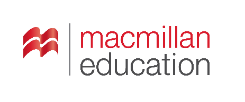 David Spencer with Monika CichmińskaEtap edukacyjny: IVPoziom: A2+/B1Warianty podstawy programowej: IV.1.P, IV.1.R (skrótem ZR oznaczono umiejętności z zakresu rozszerzonego)Liczba godzin: 90 godzin (zakres podstawowy)Numer dopuszczenia: 958/1/2019Wstęp:Rozkład jest propozycją realizacji materiału do podręcznika Checkpoint A2+/B1. Może on stanowić punkt wyjścia do tworzenia indywidualnych rozkładów materiału odpowiednio dostosowanych do potencjału edukacyjnego uczniów oraz konkretnej sytuacji szkolnej (wymiaru godzin, dostępności środków dydaktycznych, liczebności klas, preferencji młodzieży).W rozkładzie 90 godzinnym zaleca się, aby część materiału z podręcznika była wykonywana samodzielnie przez uczniów ─ jako zadanie domowe, w ramach własnej pracy uczniów lub w ramach godzin dodatkowych nauczyciela. W ten sposób mogą być realizowane (według uznania nauczyciela i w zależności od poziomu grupy): sekcja Integrating skillssekcja Vocabulary buildersekcja Grammar reference & Language checkpointRozkład zakłada również wykorzystanie pakietu testów do podręcznika Checkpoint A2+/B1.ROZKŁAD MATERIAŁU	CHECKPOINT A2+/B1	(podręcznik wieloletni)			David Spencer with Monika CichmińskaEtap edukacyjny: IVPoziom: A2+/B1Warianty podstawy programowej: IV.1.P, IV.1.R (skrótem ZR oznaczono umiejętności z zakresu rozszerzonego)Liczba godzin: 90 godzin (zakres podstawowy)Numer dopuszczenia: 958/1/2019Wstęp:Rozkład jest propozycją realizacji materiału do podręcznika Checkpoint A2+/B1. Może on stanowić punkt wyjścia do tworzenia indywidualnych rozkładów materiału odpowiednio dostosowanych do potencjału edukacyjnego uczniów oraz konkretnej sytuacji szkolnej (wymiaru godzin, dostępności środków dydaktycznych, liczebności klas, preferencji młodzieży).W rozkładzie 90 godzinnym zaleca się, aby część materiału z podręcznika była wykonywana samodzielnie przez uczniów ─ jako zadanie domowe, w ramach własnej pracy uczniów lub w ramach godzin dodatkowych nauczyciela. W ten sposób mogą być realizowane (według uznania nauczyciela i w zależności od poziomu grupy): sekcja Integrating skillssekcja Vocabulary buildersekcja Grammar reference & Language checkpointRozkład zakłada również wykorzystanie pakietu testów do podręcznika Checkpoint A2+/B1.ROZKŁAD MATERIAŁU	CHECKPOINT A2+/B1	(podręcznik wieloletni)			David Spencer with Monika CichmińskaEtap edukacyjny: IVPoziom: A2+/B1Warianty podstawy programowej: IV.1.P, IV.1.R (skrótem ZR oznaczono umiejętności z zakresu rozszerzonego)Liczba godzin: 90 godzin (zakres podstawowy)Numer dopuszczenia: 958/1/2019Wstęp:Rozkład jest propozycją realizacji materiału do podręcznika Checkpoint A2+/B1. Może on stanowić punkt wyjścia do tworzenia indywidualnych rozkładów materiału odpowiednio dostosowanych do potencjału edukacyjnego uczniów oraz konkretnej sytuacji szkolnej (wymiaru godzin, dostępności środków dydaktycznych, liczebności klas, preferencji młodzieży).W rozkładzie 90 godzinnym zaleca się, aby część materiału z podręcznika była wykonywana samodzielnie przez uczniów ─ jako zadanie domowe, w ramach własnej pracy uczniów lub w ramach godzin dodatkowych nauczyciela. W ten sposób mogą być realizowane (według uznania nauczyciela i w zależności od poziomu grupy): sekcja Integrating skillssekcja Vocabulary buildersekcja Grammar reference & Language checkpointRozkład zakłada również wykorzystanie pakietu testów do podręcznika Checkpoint A2+/B1.ROZKŁAD MATERIAŁU	CHECKPOINT A2+/B1	(podręcznik wieloletni)			David Spencer with Monika CichmińskaEtap edukacyjny: IVPoziom: A2+/B1Warianty podstawy programowej: IV.1.P, IV.1.R (skrótem ZR oznaczono umiejętności z zakresu rozszerzonego)Liczba godzin: 90 godzin (zakres podstawowy)Numer dopuszczenia: 958/1/2019Wstęp:Rozkład jest propozycją realizacji materiału do podręcznika Checkpoint A2+/B1. Może on stanowić punkt wyjścia do tworzenia indywidualnych rozkładów materiału odpowiednio dostosowanych do potencjału edukacyjnego uczniów oraz konkretnej sytuacji szkolnej (wymiaru godzin, dostępności środków dydaktycznych, liczebności klas, preferencji młodzieży).W rozkładzie 90 godzinnym zaleca się, aby część materiału z podręcznika była wykonywana samodzielnie przez uczniów ─ jako zadanie domowe, w ramach własnej pracy uczniów lub w ramach godzin dodatkowych nauczyciela. W ten sposób mogą być realizowane (według uznania nauczyciela i w zależności od poziomu grupy): sekcja Integrating skillssekcja Vocabulary buildersekcja Grammar reference & Language checkpointRozkład zakłada również wykorzystanie pakietu testów do podręcznika Checkpoint A2+/B1.ROZKŁAD MATERIAŁU	CHECKPOINT A2+/B1	(podręcznik wieloletni)			David Spencer with Monika CichmińskaEtap edukacyjny: IVPoziom: A2+/B1Warianty podstawy programowej: IV.1.P, IV.1.R (skrótem ZR oznaczono umiejętności z zakresu rozszerzonego)Liczba godzin: 90 godzin (zakres podstawowy)Numer dopuszczenia: 958/1/2019Wstęp:Rozkład jest propozycją realizacji materiału do podręcznika Checkpoint A2+/B1. Może on stanowić punkt wyjścia do tworzenia indywidualnych rozkładów materiału odpowiednio dostosowanych do potencjału edukacyjnego uczniów oraz konkretnej sytuacji szkolnej (wymiaru godzin, dostępności środków dydaktycznych, liczebności klas, preferencji młodzieży).W rozkładzie 90 godzinnym zaleca się, aby część materiału z podręcznika była wykonywana samodzielnie przez uczniów ─ jako zadanie domowe, w ramach własnej pracy uczniów lub w ramach godzin dodatkowych nauczyciela. W ten sposób mogą być realizowane (według uznania nauczyciela i w zależności od poziomu grupy): sekcja Integrating skillssekcja Vocabulary buildersekcja Grammar reference & Language checkpointRozkład zakłada również wykorzystanie pakietu testów do podręcznika Checkpoint A2+/B1.ROZKŁAD MATERIAŁU	CHECKPOINT A2+/B1	(podręcznik wieloletni)			David Spencer with Monika CichmińskaEtap edukacyjny: IVPoziom: A2+/B1Warianty podstawy programowej: IV.1.P, IV.1.R (skrótem ZR oznaczono umiejętności z zakresu rozszerzonego)Liczba godzin: 90 godzin (zakres podstawowy)Numer dopuszczenia: 958/1/2019Wstęp:Rozkład jest propozycją realizacji materiału do podręcznika Checkpoint A2+/B1. Może on stanowić punkt wyjścia do tworzenia indywidualnych rozkładów materiału odpowiednio dostosowanych do potencjału edukacyjnego uczniów oraz konkretnej sytuacji szkolnej (wymiaru godzin, dostępności środków dydaktycznych, liczebności klas, preferencji młodzieży).W rozkładzie 90 godzinnym zaleca się, aby część materiału z podręcznika była wykonywana samodzielnie przez uczniów ─ jako zadanie domowe, w ramach własnej pracy uczniów lub w ramach godzin dodatkowych nauczyciela. W ten sposób mogą być realizowane (według uznania nauczyciela i w zależności od poziomu grupy): sekcja Integrating skillssekcja Vocabulary buildersekcja Grammar reference & Language checkpointRozkład zakłada również wykorzystanie pakietu testów do podręcznika Checkpoint A2+/B1.ROZKŁAD MATERIAŁU	CHECKPOINT A2+/B1	(podręcznik wieloletni)			David Spencer with Monika CichmińskaEtap edukacyjny: IVPoziom: A2+/B1Warianty podstawy programowej: IV.1.P, IV.1.R (skrótem ZR oznaczono umiejętności z zakresu rozszerzonego)Liczba godzin: 90 godzin (zakres podstawowy)Numer dopuszczenia: 958/1/2019Wstęp:Rozkład jest propozycją realizacji materiału do podręcznika Checkpoint A2+/B1. Może on stanowić punkt wyjścia do tworzenia indywidualnych rozkładów materiału odpowiednio dostosowanych do potencjału edukacyjnego uczniów oraz konkretnej sytuacji szkolnej (wymiaru godzin, dostępności środków dydaktycznych, liczebności klas, preferencji młodzieży).W rozkładzie 90 godzinnym zaleca się, aby część materiału z podręcznika była wykonywana samodzielnie przez uczniów ─ jako zadanie domowe, w ramach własnej pracy uczniów lub w ramach godzin dodatkowych nauczyciela. W ten sposób mogą być realizowane (według uznania nauczyciela i w zależności od poziomu grupy): sekcja Integrating skillssekcja Vocabulary buildersekcja Grammar reference & Language checkpointRozkład zakłada również wykorzystanie pakietu testów do podręcznika Checkpoint A2+/B1.ROZKŁAD MATERIAŁU	CHECKPOINT A2+/B1	(podręcznik wieloletni)			David Spencer with Monika CichmińskaEtap edukacyjny: IVPoziom: A2+/B1Warianty podstawy programowej: IV.1.P, IV.1.R (skrótem ZR oznaczono umiejętności z zakresu rozszerzonego)Liczba godzin: 90 godzin (zakres podstawowy)Numer dopuszczenia: 958/1/2019Wstęp:Rozkład jest propozycją realizacji materiału do podręcznika Checkpoint A2+/B1. Może on stanowić punkt wyjścia do tworzenia indywidualnych rozkładów materiału odpowiednio dostosowanych do potencjału edukacyjnego uczniów oraz konkretnej sytuacji szkolnej (wymiaru godzin, dostępności środków dydaktycznych, liczebności klas, preferencji młodzieży).W rozkładzie 90 godzinnym zaleca się, aby część materiału z podręcznika była wykonywana samodzielnie przez uczniów ─ jako zadanie domowe, w ramach własnej pracy uczniów lub w ramach godzin dodatkowych nauczyciela. W ten sposób mogą być realizowane (według uznania nauczyciela i w zależności od poziomu grupy): sekcja Integrating skillssekcja Vocabulary buildersekcja Grammar reference & Language checkpointRozkład zakłada również wykorzystanie pakietu testów do podręcznika Checkpoint A2+/B1.ROZKŁAD MATERIAŁU	CHECKPOINT A2+/B1	(podręcznik wieloletni)			David Spencer with Monika CichmińskaEtap edukacyjny: IVPoziom: A2+/B1Warianty podstawy programowej: IV.1.P, IV.1.R (skrótem ZR oznaczono umiejętności z zakresu rozszerzonego)Liczba godzin: 90 godzin (zakres podstawowy)Numer dopuszczenia: 958/1/2019Wstęp:Rozkład jest propozycją realizacji materiału do podręcznika Checkpoint A2+/B1. Może on stanowić punkt wyjścia do tworzenia indywidualnych rozkładów materiału odpowiednio dostosowanych do potencjału edukacyjnego uczniów oraz konkretnej sytuacji szkolnej (wymiaru godzin, dostępności środków dydaktycznych, liczebności klas, preferencji młodzieży).W rozkładzie 90 godzinnym zaleca się, aby część materiału z podręcznika była wykonywana samodzielnie przez uczniów ─ jako zadanie domowe, w ramach własnej pracy uczniów lub w ramach godzin dodatkowych nauczyciela. W ten sposób mogą być realizowane (według uznania nauczyciela i w zależności od poziomu grupy): sekcja Integrating skillssekcja Vocabulary buildersekcja Grammar reference & Language checkpointRozkład zakłada również wykorzystanie pakietu testów do podręcznika Checkpoint A2+/B1.Liczba godzinNr lekcjiDziałTematSłownictwo / GramatykaTematyka i umiejętności z podstawy programowejPodstawa programowaTematyka i umiejętności z NOWEJ podstawy programowej z 2018 r.Materiały1STARTER UNITPowtórzenie wiadomości i umiejętności zdobytych na wcześniejszym etapie naukiOkreślanie czasu
Rzeczy osobiste
Pory roku
Dane personalne
Dom i jego wyposażenieCzłowiek
* dane personalne
Dom
* opis domu, pomieszczeń domu i ich wyposażenia
Rozumienie wypowiedzi pisemnej Uczeń:
* znajduje w tekście określone informacje
* rozpoznaje związki między poszczególnymi częściami tekstu
Tworzenie wypowiedzi ustnej Uczeń:
* wyraża i uzasadnia swoje opinie
Reagowanie pisemne na wypowiedzi Uczeń:
* uzyskuje i przekazuje informacje i wyjaśnienia
Przetwarzanie tekstu ustnie lub pisemnie Uczeń:
* przekazuje w języku obcym informacje zawarte w materiałach wizualnych I 1.1, 1.2, 1.13 
II 3.3, 3.6
III 4.5 
IV 7.2 
V 8.1 Człowiek
*rzeczy osobiste 
Świat przyrody 
*pory roku
Rozumienie wypowiedzi pisemnej Uczeń:
*układa informacje w określonym porządkuSB ss. 6–71STARTER UNITPowtórzenie wiadomości i umiejętności zdobytych na wcześniejszym etapie naukiOkreślanie czasu
Przybory szkolne
Przedmioty szkolne
Pomieszczenia szkolne
Rośliny i zwierzętaSzkoła
* przedmioty nauczania
Świat przyrody
* rośliny i zwierzęta
Rozumienie wypowiedzi pisemnej Uczeń:
* rozpoznaje związki między poszczególnymi częściami tekstu
Tworzenie wypowiedzi ustnej Uczeń:
* opowiada o czynnościach z teraźniejszości
Reagowanie ustne na wypowiedzi Uczeń:
* uzyskuje i przekazuje informacje i wyjaśnienia
* wyraża swoje opinie i uzasadnia je, pyta o opinie
Przetwarzanie tekstu ustnie lub pisemnie Uczeń:
* przekazuje w języku obcym informacje zawarte w materiałach wizualnych I 1.3, 1.13
II 3.6 
III 4.2
IV 6.4, 6.8 
V 8.1 Szkoła
* pomieszczenia szkolne, przybory szkolne SB ss. 8–911Rozdział 1: FAMILY LIFEVocabulary: ages and stages of life;
the family

Słownictwo: okresy życia, członkowie rodzinyZwroty związane z okresami życia i ważnymi wydarzeniami w życiu, członkowie rodziny

Życie rodzinne i towarzyskie 
* okresy życia, rodzina
Rozumienie wypowiedzi ustnej Uczeń:
* znajduje w wypowiedzi określone informacje
Tworzenie wypowiedzi ustnej Uczeń:
* opisuje ludzi
* przedstawia fakty z teraźniejszości
Reagowanie ustne na wypowiedzi Uczeń:
* przedstawia siebie i inne osoby 
Przetwarzanie tekstu ustnie lub pisemnie Uczeń:
* przekazuje w języku obcym informacje zawarte w materiałach wizualnych 
* przekazuje w języku obcym informacje sformułowane w języku obcym
Inne Uczeń:
* współdziała w grupie I 1.1, 1.5
II 2.3
III 4.1, 4.3
IV 6.1
V 8.1
10 SB s. 10
WB s. 412Rozdział 1: FAMILY LIFEReading: a website post 
Czytanie: konflikty między nastolatkami i ich rodzicami Człowiek
* uczucia i emocje 
Życie rodzinne i towarzyskie
* okresy życia, rodzina, konflikty i problemy
Rozumienie wypowiedzi pisemnej Uczeń:
* określa główną myśl tekstu
* określa intencje nadawcy tekstu
* znajduje w tekście określone informacje
Tworzenie wypowiedzi ustnej Uczeń:
* opowiada o doświadczeniach z przeszłości i teraźniejszości
* wyraża i uzasadnia swoje opinie
* wyraża i opisuje uczucia i emocje
Reagowanie ustne na wypowiedzi Uczeń:
* wyraża swoje opinie i uzasadnia je
* udziela rady
Inne Uczeń:
* wykorzystuje techniki samodzielnej pracy nad językiem
* współdziała w grupie
* stosuje strategie komunikacyjne: domyślanie się znaczenia wyrazów z kontekstuI 1.1, 1.5 
II 3.1, 3.3, 3.4
III 4.2, 4.4, 4.5 
IV 6.8, 6.10 
9
10
12 SB s. 11
WB s. 513Rozdział 1: FAMILY LIFEGrammar in context: Present Simple and Present Continuous
Gramatyka: czasy teraźniejsze Present Simple i Present ContinuousZdania oznajmujące, przeczenia i pytania w czasach Present Simple i Present ContinuousŻycie rodzinne i towarzyskie 
* okresy życia, rodzina, czynności życia codziennego
Tworzenie wypowiedzi pisemnej Uczeń:
* przedstawia fakty z teraźniejszości 
Reagowanie ustne na wypowiedzi Uczeń:
* uzyskuje i przekazuje informacje i wyjaśnienia
Reagowanie pisemne na wypowiedzi Uczeń:
* uzyskuje i przekazuje informacje i wyjaśnienia
Przetwarzanie tekstu ustnie lub pisemnie Uczeń:
* przekazuje w języku obcym informacje zawarte w materiałach wizualnych 
Inne Uczeń:
* wykorzystuje techniki samodzielnej pracy nad językiem
* współdziała w grupieI 1.5 
III 5.3
IV 6.4, 7.2 
V 8.1 
9
10Człowiek
*rzeczy osobiste SB s. 12–13
WB s. 614Rozdział 1: FAMILY LIFEDeveloping vocabulary: noun suffixes + Listening: a radio program
Słowotwórstwo: rzeczowniki (przyrostki) + Słuchanie: Rodzinne obiadyTworzenie rzeczowników przy użyciu przyrostków: -ment, -ion i -enceŻycie rodzinne i towarzyskie 
* rodzina, czynności życia codziennego
Rozumienie wypowiedzi ustnej Uczeń:
* znajduje w wypowiedzi określone informacje
Tworzenie wypowiedzi ustnej Uczeń:
* opisuje ludzi i miejsca
* opowiada o czynnościach z teraźniejszości
* wyraża opinię i uzasadnia ją
Reagowanie ustne na wypowiedzi Uczeń:
* uzyskuje i przekazuje informacje i wyjaśnienia
Reagowanie pisemne na wypowiedzi Uczeń:
* uzyskuje i przekazuje informacje i wyjaśnienia
Przetwarzanie wypowiedzi Uczeń:
* przekazuje w języku obcym informacje zawarte w materiałach wizualnych
Inne Uczeń:
* wykorzystuje techniki pracy samodzielnej
* współdziała w grupieI 1.5
II 2.3
III 4.1, 4.2, 4.5 
IV 6.4, 7.2 
V 8.1 
9
10SB ss. 13–14
WB s. 715Rozdział 1: FAMILY LIFEGrammar in context: Articles
Gramatyka: PrzedimkiPrzedimki określone a/an i nieokreślone the;
Brak przedimkaŻycie rodzinne i towarzyskie
* rodzina, czynności życia codziennego
Reagowanie ustne na wypowiedzi Uczeń:
* wyraża i uzasadnia swoje opinie, pyta o opinię
Reagowanie pisemne na wypowiedzi Uczeń:
* uzyskuje i przekazuje informacje i wyjaśnienia
Inne Uczeń:
* wykorzystuje techniki pracy samodzielnej
* współdziała w grupieI 1.5
IV 6.8, 7.2 
9
10SB ss. 14–15
WB s. 816Rozdział 1: FAMILY LIFEDeveloping speaking: Asking for personal information
Mówienie: Zadawanie pytań o dane personalneDane personalne

Tworzenie pytańCzłowiek
* dane personalne 
Życie rodzinne i towarzyskie 
* rodzina, formy spędzania czasu wolnego
Rozumienie wypowiedzi ustnej Uczeń:
* określa kontekst wypowiedzi 
Rozumienie wypowiedzi pisemnej Uczeń:
* znajduje w tekście określone informacje
Tworzenie wypowiedzi ustnej Uczeń:
* opisuje ludzi
* opowiada o czynnościach z teraźniejszości
* przedstawia fakty z teraźniejszości
Reagowanie ustne na wypowiedzi Uczeń:
* uzyskuje i przekazuje informacje i wyjaśnienia
* wyraża i swoje upodobania, pyta o upodobania
* wyraża i uzasadnia swoje opinie, pyta o opinię
Reagowanie pisemne na wypowiedzi Uczeń:
* uzyskuje i przekazuje informacje i wyjaśnienia
Inne Uczeń:
* współdziała w grupieI 1.1, 1.5 
II 2.5, 3.3 
III 4.1, 4.3
IV 6.4, 6.8, 7.2 
10 
SB s. 16
WB s.917Rozdział 1: FAMILY LIFEDeveloping writing: an informal email
Pisanie: e-mail nieformalnyŻycie rodzinne i towarzyskie: rodzina, przyjaciele, spędzanie czasu wolnego, zainteresowaniaCzłowiek
* zainteresowania
Życie rodzinne i towarzyskie
* rodzina, czynności życia codziennego, formy spędzania czasu wolnego
Rozumienie wypowiedzi pisemnej Uczeń:
* określa myśl główną fragmentu tekstu
* znajduje w tekście określone informacje
* rozpoznaje związki miedzy poszczególnymi fragmentami tekstu
Tworzenie wypowiedzi pisemnej Uczeń:
* opisuje ludzi
* opowiada o czynnościach z teraźniejszości
* przedstawia fakty z teraźniejszości
* stosuje zasady konstruowania tekstów o różnym charakterze
* stosuje formalny lub nieformalny styl wypowiedzi adekwatnie do sytuacji I 1.1, 1.5
II 3.2, 3.3, 3.6 
III 5.1, 5.2, 5.3, 5.12, 5.13 SB s. 17
WB s. 10 18Rozdział 1: FAMILY LIFESkills Checkpoint Unit 1
Powtórzenie wiadomości i umiejetności z rozdziału 1
Przygotowanie do matury:
Rozumienie ze słuchu: uzupełnianie luk 
Rozumienie tekstów pisanych: wybór wielokrotny
Znajomość środków językowych: uzupełnianie luk otwartych
Wypowiedź pisemna: e-mail
Wypowiedź ustna: rozmowa z odgrywaniem roliŻycie rodzinne i towarzyskie: rodzina, przyjaciele, spędzanie czasu wolnego

Czasy Present Simple i Present ContinuousŻycie rodzinne i towarzyskie
* rodzina, znajomi i przyjaciele, czynności życia codziennego, formy spędzania czasu wolnego
Rozumienie wypowiedzi ustnej Uczeń:
* znajduje w wypowiedzi określone informacje
Rozumienie wypowiedzi pisemnej Uczeń:
* określa myśl główną tekstu
* określa intencje autora tekstu
Tworzenie wypowiedzi pisemnej Uczeń:
* opisuje ludzi i miejsca
* opowiada o czynnościach z teraźniejszości
* stosuje zasady konstruowania tekstów o różnym charakterze
* stosuje formalny lub nieformalny styl wypowiedzi adekwatnie do sytuacji
Reagowanie ustne na wypowiedzi Uczeń:
* rozpoczyna, prowadzi i kończy rozmowę
* uzyskuje i przekazuje informacje i wyjaśnienia
* proponuje i reaguje na propozycje
Reagowanie pisemne na wypowiedzi Uczeń:
* proponuje 
Inne Uczeń:
* dokonuje samooceny
* współdziała w grupieI 1.5
II 2.3, 3.1, 3.4 
III 5.1, 5.2, 5.12, 5.13 
IV 6.2, 6.4, 6.6, 7.4
9
10Rozumienie wypowiedzi pisemnej Uczeń:
* układa informacje w określonym porządkuSB ss. 20–21
WB s. 1119Rozdział 1: FAMILY LIFETest: Sprawdzenie wiadomości i umiejętności z rozdziału 1ROZDZIAŁ 2ROZDZIAŁ 2ROZDZIAŁ 2ROZDZIAŁ 2ROZDZIAŁ 2ROZDZIAŁ 2ROZDZIAŁ 2ROZDZIAŁ 2ROZDZIAŁ 2110Rozdział 2: WHO DID IT?Vocabulary: Crimes and criminals, Detective work
Słownictwo: przestępstwa, przestępcy, praca detektywaRodzaje przestępstw, przestępcy, działania detektywistyczne

Państwo i społeczeństwo
* przestępczośćRozumienie wypowiedzi ustnej Uczeń:
* określa główną myśl fragmentu wypowiedzi
Reagowanie na wypowiedzi Uczeń:
* wyraża swoje opinie i uzasadnia je, pyta o opinie 
Inne Uczeń:
* wykorzystuje techniki samodzielnej pracy nad językiem
 * współdziała w grupie I 1.14II 2.2 
IV 6.8
9
10Państwo i społeczeństwo
* zjawiska społeczne, problemy współczesnego świataSB s. 22
WB s. 12111Rozdział 2: WHO DID IT?Reading: crime stories  
Czytanie: historie kryminalnePrzestępstwa i przestępcy, zapobieganie przestępstwom Państwo i społeczeństwo
* przestępczośćRozumienie wypowiedzi pisemnej Uczeń:
* określa główną myśl fragmentu tekstu
* znajduje w tekście określone informacje
Tworzenie wypowiedzi ustnej Uczeń:
* wyraża swoje opinie i uzasadnia je 
Przetwarzanie tekstu ustnie lub pisemnie Uczeń:
* przekazuje w języku obcym informacje zawarte w materiałach wizualnych 
Inne Uczeń:
* wykorzystuje techniki samodzielnej pracy nad językiem
 * współdziała w grupie I 1.14
II 3.1, 3.3
III 4.5
V 8.1
9
10Państwo i społeczeństwo
* zjawiska społeczne, problemy współczesnego świataSB s. 23
WB s. 13112Rozdział 2: WHO DID IT?Grammar in context: Past Simple
Gramatyka: Czas przeszły Past SimpleZdania oznajmujące, przeczenia i pytania w czasie Past SimpleRozumienie wypowiedzi pisemnej Uczeń:
* znajduje w tekście określone informacje
Reagowanie ustne na wypowiedzi Uczeń:
* uzyskuje i przekazuje informacje i wyjaśnienia
Reagowanie pisemne na wypowiedzi Uczeń:
* uzyskuje i przekazuje informacje i wyjaśnienia
Inne Uczeń:
* wykorzystuje techniki samodzielnej pracy nad językiem
 * współdziała w grupie II 3.3
IV 6.4 
IV 7.2 
9
10Państwo i społeczeństwo
* zjawiska społeczne, problemy współczesnego świataSB ss. 24–25
WB s. 14113Rozdział 2: WHO DID IT?Developing vocabulary: Phrasal verbs connected with investigating and finding + Listening: Describing an incident

Słownictwo: czasowniki frazowe związane z prowadzeniem śledztwa + Słuchanie: opis incydentu czasowniki frazowe związane z prowadzeniem śledztwaRozumienie wypowiedzi ustnej Uczeń:
* znajduje w wypowiedzi określone informacje
Tworzenie wypowiedzi ustnej Uczeń:
* opowiada o czynnościach i wydarzeniach z przeszłości
Tworzenie wypowiedzi pisemnej Uczeń:
* opowiada o czynnościach i wydarzeniach z przeszłości
Przetwarzanie wypowiedzi Uczeń:
* przekazuje w języku obcym informacje zawarte w materiałach wizualnych
Inne Uczeń:
* wykorzystuje techniki samodzielnej pracy nad językiem
* współdziała w grupie
II 2.3
III 4.1, 4.2 
III 5.1, 5.2 
V 8.1 
9
10Państwo i społeczeństwo
* zjawiska społeczne, problemy współczesnego świataSB ss. 25–26
WB s. 15114Rozdział 2: WHO DID IT?Grammar in context: Past Continuous
Gramatyka: Czas przeszły Past ContinuousZdania oznajmujące, przeczenia i pytania w czasie Past ContinuousŻycie rodzinne i towarzyskie
* czynności życia codziennego
Tworzenie wypowiedzi ustnej Uczeń:
* opowiada o czynnościach i wydarzeniach z przeszłości
* przedstawia fakty z przeszłości
Reagowanie ustne na wypowiedzi Uczeń:
* uzyskuje i przekazuje informacje i wyjaśnienia
Reagowanie pisemne na wypowiedzi Uczeń:
* uzyskuje i przekazuje informacje i wyjaśnienia
Przetwarzanie wypowiedzi Uczeń:
* przekazuje w języku obcym informacje zawarte w materiałach wizualnych
Inne Uczeń:
* wykorzystuje techniki pracy samodzielnej
* współdziała w grupieI 1.5
III 4.1, 4.2
IV 6.4
IV 7.2 
V 8.1
9 
10Państwo i społeczeństwo
* zjawiska społeczne, problemy współczesnego świataSB ss. 26–27
WB s. 16115Rozdział 2: WHO DID IT?Developing speaking: Apologising
Mówienie: PrzepraszanieWyrażenia związanie z przepraszaniem i reagowaniem na przeprosinyCzłowiek
* uczucia i emocje
Życie rodzinne i towarzyskie
* konflikty i problemy
Rozumienie wypowiedzi ustnej Uczeń:
* znajduje w wypowiedzi określone informacje 
Tworzenie wypowiedzi ustnej Uczeń:
* opowiada o czynnościach z teraźniejszości i przeszłości
* wyraża i opisuje uczucia i emocje
Reagowanie ustne na wypowiedzi Uczeń:
* wyraża uczucia i emocje
* stosuje zwroty i formy grzecznościowe
Przetwarzanie wypowiedzi Uczeń:
* przekazuje w języku obcym informacje zawarte w materiałach wizualnych
Inne Uczeń:
* współdziała w grupieI 1.1, 1.5 
II 2.3
III 4.1, 4.4
IV 6.3, 6.8
V 8.1
10SB s. 28
WB s. 17116Rozdział 2: WHO DID IT?Developing writing: a blog post
Pisanie: wpis na bloguWyrażenia stosowane w tekście do przedstawiania kolejnych wydarzeń Rozumienie wypowiedzi pisemnej Uczeń:
* określa myśl główną tekstu
* znajduje w tekście określone informacje
Tworzenie wypowiedzi ustnej Uczeń:
* opowiada o czynnościach i wydarzeniach z przeszłości i teraźniejszości
Tworzenie wypowiedzi pisemnej Uczeń:
* opisuje przedmioty i miejsca
* opowiada o czynnościach i wydarzeniach z przeszłości
* przedstawia fakty z przeszłości
* stosuje zasady konstruowania tekstów o różnym charakterze
* stosuje formalny lub nieformalny styl wypowiedzi adekwatnie do sytuacji 
II 3.1, 3.3
III 4.1, 4.2
III 5.1, 5.3, 5.12, 5.13Państwo i społeczeństwo
* wydarzenia i zjawiska społeczneSB s. 29
WB s. 18117Rozdział 2: WHO DID IT?Skills Checkpoint Unit 2
Powtórzenie wiadomości i umiejętności z rozdziału 2
Przygotowanie do matury:
Rozumienie ze słuchu: dobieranie 
Rozumienie tekstów pisanych: dobieranie
Znajomość środków językowych: wybór wielokrotny, tłumaczenie fragmentów zdań
Wypowiedź pisemna: wiadomość na blogu
Wypowiedź ustna: opis ilustracjiPrzestępczość, zwalczanie przestępczości
Czasy Past Simple i Past Continuous Państwo i społeczeństwo
* przestępczośćRozumienie wypowiedzi ustnej Uczeń:
* określa myśl główną wypowiedzi
* określa kontekst wypowiedzi
Rozumienie wypowiedzi pisemnej Uczeń:
* określa myśl główną fragmentu tekstu
Tworzenie wypowiedzi ustnej Uczeń:
* opisuje ludzi i miejsca
* opowiada o czynnościach i wydarzeniach z teraźniejszości i przeszłości
Tworzenie wypowiedzi pisemnej Uczeń:
* opowiada o czynnościach i wydarzeniach z przeszłości
* przedstawia fakty z przeszłości
* stosuje zasady konstruowania tekstów o różnym charakterze
* stosuje formalny lub nieformalny styl wypowiedzi adekwatnie do sytuacji 
Przetwarzanie wypowiedzi Uczeń:
* przekazuje w języku obcym informacje zawarte w materiałach wizualnych
* przekazuje w języku obcym informacje sformułowane w języku polskim
Inne Uczeń:
* dokonuje samooceny
* współdziała w grupie I 1.14
II 2.1, 2.5 
II 3.2
III 4.1, 4.2
III 5.1, 5.3, 5.12, 5.13 
V 8.1, 8.3 
9
10Państwo i społeczeństwo
* wydarzenia i zjawiska społeczneSB ss. 32–33
WB s. 19118Rozdział 2: WHO DID IT?Test: Sprawdzenie wiadomości i umiejętności z rozdziału 2ROZDZIAŁ 3ROZDZIAŁ 3ROZDZIAŁ 3ROZDZIAŁ 3ROZDZIAŁ 3ROZDZIAŁ 3ROZDZIAŁ 3ROZDZIAŁ 3ROZDZIAŁ 3119Rozdział 3: UNIVERSAL LANGUAGEVocabulary: Countries, nationalities and languages; Learning a language
Słownictwo: Kraje, narodowości, języki; uczenie się językówNazwy krajów, narodowości i języków; wyrażenia opisujące uczenie się języków 

Podróżowanie i turystyka
* zwiedzanie
Państwo i społeczeństwo
Tworzenie wypowiedzi ustnej Uczeń:
* wyraża swoje opinie i uzasadnia je
Reagowanie na wypowiedzi Uczeń:
* uzyskuje i przekazuje informacje i wyjaśnienia 
Przetwarzanie wypowiedzi Uczeń:
* przekazuje w języku obcym informacje zawarte w materiałach wizualnych
Inne Uczeń:
* wykorzystuje techniki samodzielnej pracy nad językiem
 * współdziała w grupie
* posiada świadomość językową I 1.8, 1.14
III 4.5
IV 6.4
V 8.1
9
10
13Szkoła
* uczenie sięSB s. 34
WB s. 20120Rozdział 3: UNIVERSAL LANGUAGEReading: Mapping the world's languages
Czytanie: artykuł na temat języków, jakimi posługują się użytkownicy mediów społecznościowychJęzyki, media społecznościoweNauka i technika
* technologie informacyjno-komunikacyjne
Rozumienie wypowiedzi pisemnej Uczeń:
* określa główną myśl tekstu
* znajduje w tekście określone informacje
Tworzenie wypowiedzi ustnej Uczeń:
* przedstawia fakty z teraźniejszości
* wyraża swoje opinie i uzasadnia je 
Przetwarzanie tekstu ustnie lub pisemnie Uczeń:
* przekazuje w języku obcym informacje zawarte w materiałach wizualnych 
Inne Uczeń:
* wykorzystuje techniki samodzielnej pracy nad językiem
* posiada świadomość językową I 1.12
II 3.1, 3.3
III 4.3, 4.5
V 8.1
9
13Państwo i społeczeństwo
* zjawiska społeczne
Inne Uczeń:
* posiada wrażliwość międzykulturowąSB s. 35
WB s. 21121Rozdział 3: UNIVERSAL LANGUAGEGrammar in context: some, any, much, many, a lot (of), a few, a little 
Gramatyka: określenia ilości: some, any, much, many, a lot (of), a few, a littlerzeczowniki policzalne i niepoliczalne
określenia ilości: some, any, much, many, a lot (of), a few, a littleŻywienie
* artykuły spożywcze
Podróżowanie i turystyka
* zwiedzanie
Rozumienie wypowiedzi pisemnej Uczeń:
* znajduje w tekście określone informacje
Tworzenie wypowiedzi pisemnej Uczeń:
* przedstawia fakty z teraźniejszości 
Reagowanie ustne na wypowiedzi Uczeń:
* uzyskuje i przekazuje informacje i wyjaśnienia
Przetwarzanie tekstu ustnie lub pisemnie Uczeń:
* przekazuje w języku obcym informacje zawarte w materiałach wizualnych 
Inne Uczeń:
* wykorzystuje techniki samodzielnej pracy nad językiem
 * współdziała w grupie I 1.6, 1.8
II 3.3
III 5.3
IV 6.4
V 8.1 
9
10Szkoła
* uczenie sięSB ss. 36–37
WB s. 22122Rozdział 3: UNIVERSAL LANGUAGEDeveloping vocabulary: negative prefixes: un-, im-, in-, ir-, il- + Listening: Languages
Słownictwo: przedrostki tworzące formy przeczące przymotników un-, im-, in-, ir-, il- + Słuchanie: uczenie się języków obcych przedrostki un-, im-, in-, ir-, il- stosowane do tworzenia formy przeczącej przymiotnikówSzkoła
* uczenie się
Rozumienie wypowiedzi ustnej Uczeń:
* określa myśl główną fragmentu wypowiedzi
* znajduje w wypowiedzi określone informacje
Tworzenie wypowiedzi ustnej Uczeń:
* opisuje zjawiska
* wyraża i uzasadnia swoje opinie
Inne Uczeń:
* wykorzystuje techniki samodzielnej pracy nad językiem
* współdziała w grupieI 1.3
II 2.2, 2.3
III 4.1, 4.5 
9
10 SB ss. 37–38
WB s. 23123Rozdział 3: UNIVERSAL LANGUAGEGrammar in context: relative pronouns
Gramatyka: zaimki względneZaimki względneRozumienie wypowiedzi pisemnej Uczeń:
* znajduje w tekście określone informacje
Tworzenie wypowiedzi ustnej Uczeń:
* opisuje ludzi, przedmioty, miejsca i zjawiska
* przedstawia fakty z przeszłości i teraźniejszości
Tworzenie wypowiedzi pisemnej Uczeń:
* opisuje ludzi, przedmioty, miejsca i zjawiska
* przedstawia fakty z przeszłości i teraźniejszości
Inne Uczeń:
* wykorzystuje techniki pracy samodzielnej
* współdziała w grupieII 3.3
III 4.1, 4.3
III 5.1, 5.3
9
10Szkoła
* uczenie się
Państwo i społeczeństwo
* zjawiska społeczneSB ss. 38–39
WB s. 24124Rozdział 3: UNIVERSAL LANGUAGEDeveloping speaking: Asking for information
Mówienie: Pytanie o informacjęWyrażenia związanie z uzyskiwniem informacji i podtrzymywaniem rozmowySzkoła
* życie szkoły
Rozumienie wypowiedzi ustnej Uczeń:
* znajduje w wypowiedzi określone informacje 
Tworzenie wypowiedzi ustnej Uczeń:
* wyraża i uzasadnia swoje opinie
Reagowanie ustne na wypowiedzi Uczeń:
* prowadzi i podtrzymuje rozmowę 
* uzyskuje i przekazuje informacje i wyjaśnienia
* stosuje zwroty i formy grzecznościowe
Przetwarzanie wypowiedzi Uczeń:
* przekazuje w języku obcym informacje zawarte w materiałach wizualnych
Inne Uczeń:
* współdziała w grupieI 1.3
II 3.3
III 4.5
IV 6.2, 6.3, 6.4
V 8.1
10Szkoła
* uczenie sięSB s. 40
WB s. 25125Rozdział 3: UNIVERSAL LANGUAGEDeveloping writing: a language biography
Pisanie: opisywanie swoich doświadczeń z uczeniem się języków obcychWyrażenia stosowane w tekście do przedstawiania kolejności wydarzeń Rozumienie wypowiedzi pisemnej Uczeń:
* określa główną myśl fragmentu tekstu
* znajduje w tekście określone informacje
Tworzenie wypowiedzi ustnej Uczeń:
* wyraża i uzasadnia swoje opinie i poglądy
Tworzenie wypowiedzi pisemnej Uczeń:
* opowiada o czynnościach, doświadczeniach i wydarzeniach z przeszłości i teraźniejszości
* opisuje upodobania
* stosuje zasady konstruowania tekstów o różnym charakterze
* stosuje formalny lub nieformalny styl wypowiedzi adekwatnie do sytuacji 
Przetwarzanie wypowiedzi Uczeń:
* przekazuje w języku obcym informacje zawarte w materiałach wizualnych
Inne Uczeń:
* współdziała w grupie
* posiada świadomość językowąII 3.2, 3.3
III 4.5
III 5.1, 5.4, 5.5, 5.12, 5.13
V 8.1
10
13Szkoła
* uczenie sięSB s. 41
WB s. 26126Rozdział 3: UNIVERSAL LANGUAGESkills Checkpoint Unit 3
Powtórzenie wiadomości i umiejetności z rozdziału 3
Przygotowanie do matury:
Rozumienie ze słuchu: wybor wielokrotny
Rozumienie tekstów pisanych: uzupełnianie luk
Znajomość środków językowych: tłumaczenie fragmentów zdań
Wypowiedź pisemna: wiadomość na blogu
Wypowiedź ustna: wypowiedź na podstawie materiału stymulacyjnegoJęzyki, narodowości
zaimki względne
określanie ilościSzkoła
* życie szkoły
Podróżowanie i turystyka
* zwiedzanie
Rozumienie wypowiedzi ustnej Uczeń:
* określa myśl główną wypowiedzi
* określa kontekst wypowiedzi
* znajduje w wypowiedzi określone informacje
Rozumienie wypowiedzi pisemnej Uczeń:
* znajduje w tekście określone informacje
Tworzenie wypowiedzi ustnej Uczeń:
* opisuje miejsca
* wyraża i uzasadnia swoje opinie, ustosunkowuje się do opinii innych osób
* przedstawia w logicznym porządku argumenty za i przeciw danej tezie (uzasadnienie wyboru i wyjaśnienie odrzucenia pozostałych propozycji) ZRTworzenie wypowiedzi pisemnej Uczeń:
* opowiada o czynnościach, doświadczeniach i wydarzeniach z teraźniejszości i przeszłości
* stosuje zasady konstruowania tekstów o różnym charakterze
* stosuje formalny lub nieformalny styl wypowiedzi adekwatnie do sytuacji 
Reagowanie pisemne na wypowiedzi Uczeń:
*proponuje 
Przetwarzanie wypowiedzi Uczeń:
* przekazuje w języku obcym informacje zawarte w materiałach wizualnych
* przekazuje w języku polskim informacje sformułowane w języku obcym
* przekazuje w języku obcym informacje sformułowane w języku polskim
Inne Uczeń:
* dokonuje samooceny
* współdziała w grupie I 1.3, 1.8
II 2.1, 2.3, 2.5
II 3.3
III 4.1, 4.2 ZR, 4.5, 4.6
III 5.1, 5.4, 5.12, 5.13
IV 7.4
V 8.1, 8.2, 8.3Szkoła
* uczenie sięReagowanie pisemne na wypowiedzi Uczeń:
* zachęcaSB ss. 44–45
WB s. 27127Rozdział 3: UNIVERSAL LANGUAGETest: Sprawdzenie wiadomości i umiejętności z rozdziału 3ROZDZIAŁ 4ROZDZIAŁ 4ROZDZIAŁ 4ROZDZIAŁ 4ROZDZIAŁ 4ROZDZIAŁ 4ROZDZIAŁ 4ROZDZIAŁ 4ROZDZIAŁ 4128Rozdział 4: HEALTH WATCHVocabulary: Parts of the body; Health problems and illnesses
Słownictwo: Części ciała; problemy ze zdrowiemNazwy części ciała; nazwy chorób i dolegliwości 

Człowiek* części ciała
Zdrowie
* samopoczucie, choroby, ich objawy i leczenie
Rozumienie wypowiedzi ustnej Uczeń:
* znajduje w wypowiedzi określone informacje
Reagowanie ustne na wypowiedzi Uczeń:
* uzyskuje i przekazuje informacje i wyjaśnienia 
Przetwarzanie wypowiedzi Uczeń:
* przekazuje w języku obcym informacje zawarte w materiałach wizualnych
Inne Uczeń:
* wykorzystuje techniki samodzielnej pracy nad językiem
* współdziała w grupieI 1, 1.11
II 2.3
IV 6.4
V 8.1
9
10
SB s. 46
WB s. 28129Rozdział 4: HEALTH WATCHReading: Teen health tips
Czytanie: artykuły zawierające wskazówki, jak dbać o zdrowieproblemy ze zdrowiem, dbanie o zdrowieZdrowie
* tryb życia, samopoczucie, choroby, ich objawy i leczenie
Rozumienie wypowiedzi pisemnej Uczeń:
* określa główną myśl tekstu
* znajduje w tekście określone informacje
Tworzenie wypowiedzi ustnej Uczeń:
* przedstawia fakty z teraźniejszości
* wyraża swoje opinie i uzasadnia je 
Inne Uczeń:
* wykorzystuje techniki samodzielnej pracy nad językiem
* stosuje strategie komunikacyjne i kompensacyjneI 1.11
II 3.1, 3.3
III 4.3, 4.5 
9
12SB s. 47
WB s. 29130Rozdział 4: HEALTH WATCHGrammar in context: Present Perfect with ever and neve; Present Perfect with for and since
Gramatyka: Czas Present Perfect; wyrażenia ever i never oraz for i sinceZdania oznajmujące, przeczenia i pytania w czasie Present Perfect z wyrażeniami ever/never oraz for/sinceZdrowie
* tryb życia, samopoczucie, choroby, ich objawy i leczenie
Tworzenie wypowiedzi ustnej Uczeń:
* przedstawia fakty z teraźniejszości i przeszłości
Reagowanie ustne na wypowiedzi Uczeń:
* uzyskuje i przekazuje informacje i wyjaśnienia
Reagowanie pisemne na wypowiedzi Uczeń:
* uzyskuje i przekazuje informacje i wyjaśnienia
Inne Uczeń:
* wykorzystuje techniki samodzielnej pracy nad językiem
 * współdziała w grupie I 1.11
III 4.3
IV 6.4
IV 7.2 
9
10SB ss. 48–49
WB s. 30131Rozdział 4: HEALTH WATCHDeveloping vocabulary: compound nouns connected with health and medicine + Listening: Action scenes
Słownictwo: rzeczowniki złożone związane ze zdrowiem i medycyną + Słuchanie: filmowe sceny kaskaderskie rzeczowniki złożone związane ze zdrowiem i medycynąKultura
* twórcy i ich dzieła
Zdrowie
* tryb życia, samopoczucie, choroby, ich objawy i leczenie
Rozumienie wypowiedzi ustnej Uczeń:
* określa myśl główną wypowiedzi
* znajduje w wypowiedzi określone informacje
Tworzenie wypowiedzi ustnej Uczeń:
* opisuje upodobania
* wyraża i uzasadnia swoje opinie
Przetwarzanie wypowiedzi Uczeń:
* przekazuje w języku obcym informacje zawarte w materiałach wizualnych
Inne Uczeń:
* wykorzystuje techniki samodzielnej pracy nad językiem
* współdziała w grupieI 1.9, 1.11
II 2.1, 2.3
III 4.5
V 8.1
9
10SB ss. 49–50
WB s. 31132Rozdział 4: HEALTH WATCHGrammar in context: Present Perfect with just, yet, already
Gramatyka: Czas Present Perfect z wyrażeniami just, yet, alreadyCzas Present Perfect z wyrażeniami just, yet, alreadyZdrowie
* tryb życia, samopoczucie, choroby
Tworzenie wypowiedzi pisemnej Uczeń:
* opowiada o czynnościach, doświadczeniach i wydarzeniach z przeszłości i teraźniejszości
* przedstawia fakty z przeszłości i teraźniejszości
Reagowanie ustne na wypowiedzi Uczeń:
* uzyskuje i przekazuje informacje i wyjaśnienia
Przetwarzanie wypowiedzi Uczeń:
* przekazuje w języku obcym informacje zawarte w materiałach wizualnych
Inne Uczeń:
* wykorzystuje techniki pracy samodzielnej
* współdziała w grupieI 1.11
III 5.1, 5.3, 5.4
IV 6.4
V 8.1
9
10Zdrowie
* pierwsza pomoc w nagłych wypadkachSB ss. 50–51
WB s. 32133Rozdział 4: HEALTH WATCHDeveloping speaking: Describing photos
Mówienie: Opisywanie fotografiiZdrowie, choroby, wypadki, udzielanie pierwszej pomocyZdrowie
* tryb życia, samopoczucie, choroby
Rozumienie wypowiedzi ustnej Uczeń:
* określa myśl główną wypowiedzi
* znajduje w wypowiedzi określone informacje 
Tworzenie wypowiedzi ustnej Uczeń:
* opisuje ludzi, miejsca, zjawiska
* opowiada o czynnościach, doświadczeniach i wydarzeniach z przeszłości i teraźniejszości
Przetwarzanie wypowiedzi Uczeń:
* przekazuje w języku obcym informacje zawarte w materiałach wizualnych
Inne Uczeń:
* współdziała w grupieI 1.11
II 2.1, 2.3
III 4.1, 4.4
V 8.1
10Zdrowie
* pierwsza pomoc w nagłych wypadkachSB s. 52
WB s. 33134Rozdział 4: HEALTH WATCHDeveloping writing: Notes and messages
Pisanie: notatki i krótkiej wiadomościWyrażenia stosowane w notatkach i krótkich wiadomościach; skrótyZdrowie
* samopoczucie, choroby
Rozumienie wypowiedzi pisemnej Uczeń:
* określa główną myśl fragmentu tekstu
* znajduje w tekście określone informacje
Tworzenie wypowiedzi pisemnej Uczeń:
* opowiada o czynnościach, doświadczeniach i wydarzeniach z przeszłości i teraźniejszości
* stosuje zasady konstruowania tekstów o różnym charakterze
* stosuje formalny lub nieformalny styl wypowiedzi adekwatnie do sytuacji 
Reagowanie pisemne na wypowiedzi Uczeń:
* uzyskuje i przekazuje informacje i wyjaśnienia
Przetwarzanie wypowiedzi Uczeń:
* przekazuje w języku obcym informacje sformułowane w tym języku (streszczanie przeczytanego tekstu)
Inne Uczeń:
* posiada świadomość językowąI 1.11
II 3.2, 3.3
III 5.1, 5.4, 5.12, 5.13
IV 7.2 
V 8.1 ZR
13Zdrowie
* pierwsza pomoc w nagłych wypadkachSB s. 53
WB s. 34135Rozdział 4: HEALTH WATCHSkills Checkpoint Unit 4
Powtórzenie wiadomości i umiejętności z rozdziału 4
Przygotowanie do matury:
Rozumienie ze słuchu: odpowiedzi na pytania
Rozumienie tekstów pisanych: uzupełnianie luk
Znajomość środków językowych: wybór wielokrotny, dobieranie
Wypowiedź pisemna: wiadomość na forum internetowym
Wypowiedź ustna: rozmowa z odgrywaniem rolizdrowie, choroby i dolegliwości, zdrowy tryb życia

Czas Present PerfectZdrowie
* tryb życia, samopoczucie, choroby, ich objawy i leczenie
Rozumienie wypowiedzi ustnej Uczeń:
* znajduje w wypowiedzi określone informacje
Rozumienie wypowiedzi pisemnej Uczeń:
* znajduje w tekście określone informacje
Tworzenie wypowiedzi ustnej Uczeń:
* opisuje miejsca i zjawiska
Tworzenie wypowiedzi pisemnej Uczeń:
* opowiada o czynnościach, doświadczeniach i wydarzeniach z teraźniejszości i przeszłości
* wyraża i uzasadnia swoje opinie,
* stosuje zasady konstruowania tekstów o różnym charakterze
* stosuje formalny lub nieformalny styl wypowiedzi adekwatnie do sytuacji 
Reagowanie ustne na wypowiedzi Uczeń:
* uzyskuje i przekazuje informacje i wyjaśnienia
* proponuje 
Inne Uczeń:
* dokonuje samooceny
* współdziała w grupie I 1.11 
II 2.3, 3.3
III 4.1
III 5.1, 5.5, 5.12, 5.13
IV 6.4, 6.6
9
10Zdrowie
* pierwsza pomoc w nagłych wypadkachReagowanie ustne na wypowiedzi Uczeń:
* zachęcaSB ss. 56–57
WB s. 35136Rozdział 4: HEALTH WATCHTest: Sprawdzenie wiadomości i umiejętności z rozdziału 4ROZDZIAŁ 5ROZDZIAŁ 5ROZDZIAŁ 5ROZDZIAŁ 5ROZDZIAŁ 5ROZDZIAŁ 5ROZDZIAŁ 5ROZDZIAŁ 5ROZDZIAŁ 5137Rozdział 5: TV ADDICTSVocabulary: Television, Adjectives describing TV programmes
Słownictwo: Telewizja, przymiotniki opisujące programy telewizyjneNazwy programów telewizyjnych; przymiotniki opisujące programy telewizyjne

Kultura
* media
Rozumienie wypowiedzi ustnej Uczeń:
* określa myśl główną wypowiedzi
Tworzenie wypowiedzi ustnej Uczeń:
* wyraża i uzasadnia swoje opinie
Reagowanie na wypowiedzi Uczeń:
* uzyskuje i przekazuje informacje i wyjaśnienia 
Przetwarzanie wypowiedzi Uczeń:
* przekazuje w języku obcym informacje zawarte w materiałach wizualnych
Inne Uczeń:
* wykorzystuje techniki samodzielnej pracy nad językiem
* współdziała w grupieI 1.9 
II 2.1
III 4.5
IV 6.4
V 8.1
9
10SB s. 58
WB s. 36138Rozdział 5: TV ADDICTSReading: Slow TV
Czytanie: Artykuł na temat "slow TV"nazwy programów telewizyjnych
Kultura
* media
Rozumienie wypowiedzi pisemnej Uczeń:
* określa główną myśl tekstu
* znajduje w tekście określone informacje
Tworzenie wypowiedzi ustnej Uczeń:
* wyraża swoje opinie i uzasadnia je 
Przetwarzanie wypowiedzi Uczeń:
* przekazuje w języku obcym informacje zawarte w materiałach wizualnych
Inne Uczeń:
* wykorzystuje techniki samodzielnej pracy nad językiem
* stosuje strategie komunikacyjne i kompensacyjneI 1.9
II 3.1, 3.3
III 4.5
V 8.1
912SB s. 59
WB s. 37139Rozdział 5: TV ADDICTSGrammar in context: Comparatives and superlatives
Gramatyka: Przymiotniki w stopniu wyższym i najwyższymStopniowanie przymiotnikówCzłowiek
* wygląd zewnętrzny
Kultura
* media
Tworzenie wypowiedzi ustnej Uczeń:
* opowiada o doświadczeniach i wydarzeniach z przeszłości i teraźniejszości
* wyraża swoje opinie i uzasadnia je 
Tworzenie wypowiedzi pisemnej Uczeń:
* opisuje ludzi
* przedstawia fakty z teraźniejszości i przeszłości
* wyraża swoje opinie i uzasadnia je
Reagowanie ustne na wypowiedzi Uczeń:
* uzyskuje i przekazuje informacje i wyjaśnienia
Przetwarzanie wypowiedzi Uczeń:
* przekazuje w języku obcym informacje zawarte w materiałach wizualnych
Inne Uczeń:
* wykorzystuje techniki samodzielnej pracy nad językiem
* współdziała w grupie I 1.1, 1.9
III 4.2, 4.3, 4.5
III 5.1, 5.3, 5.5
IV 6.4
V 8.1 
9
10


                                            SB ss. 60–61
WB s. 38140Rozdział 5: TV ADDICTSDeveloping vocabulary: adjectives ending in -ing and -ed + Listening: TV today
Słownictwo: przymiotniki z końcówką -ing lub -ed + Słuchanie: Dzisiejsza TVPrzymiotniki z końcówką -ed lub -ingKultura
* media
Rozumienie wypowiedzi ustnej Uczeń:
* określa myśl główną wypowiedzi
* znajduje w wypowiedzi określone informacje
Tworzenie wypowiedzi ustnej Uczeń:
* wyraża i uzasadnia swoje opinie
Inne Uczeń:
* wykorzystuje techniki samodzielnej pracy nad językiem
* współdziała w grupieI 1.9
II 2.1, 2.3
III 4.5
9
10SB ss. 61–62
WB s. 39141Rozdział 5: TV ADDICTSGrammar in context: less…than, (not) as… as; too and (not) enough
Gramatyka: porównywanie przy pomocy wyrażeń less…than oraz (not) as…as; wyrażenia too oraz (not) enoughless…than
(not) as…as
too/(not) enoughKultura
* media
Rozumienie wypowiedzi pisemnej Uczeń:
* rozpoznaje związki między poszczególnymi częściami tekstu
Tworzenie wypowiedzi ustnej Uczeń:
* wyraża i uzasadnia swoje opinie
Reagowanie ustne na wypowiedzi Uczeń:
* wyraża i uzasadnia swoje opinie, pyta o opinie, zgadza się lub nie zgadza z opiniami innych osób
Inne Uczeń:
* wykorzystuje techniki pracy samodzielnej
* współdziała w grupieI 1.9
II 3.6
III 4.5
9
10SB ss. 62–63
WB s. 40142Rozdział 5: TV ADDICTSDeveloping speaking: Negotiating
Mówienie: negocjowanieRodzaje programów telewizyjnychŻycie rodzinne i towarzyskie
* formy spędzania czasu wolnego
Kultura
* media
Rozumienie wypowiedzi ustnej Uczeń:
* znajduje w wypowiedzi określone informacje 
Reagowanie ustne na wypowiedzi Uczeń:
* wyraża i uzasadnia swoje opinie, pyta o opinie innych osób
* proponuje, przyjmuje i odrzuca propozycje
Przetwarzanie wypowiedzi Uczeń:
* przekazuje w języku obcym informacje zawarte w materiałach wizualnych
Inne Uczeń:
* współdziała w grupieI 1.5, 1.9
II 2.3
IV 6.8, 6.6
V 8.1
10SB s. 64
WB s. 41143Rozdział 5: TV ADDICTSDeveloping writing: A review
Pisanie: Recenzja programu telewizyjnegoNazwy programów
Przymiotniki opisujące programy telewizyjneKultura
* media
Rozumienie wypowiedzi pisemnej Uczeń:
* określa główną myśl tekstu i fragmentu tekstu
* znajduje w tekście określone informacje
Tworzenie wypowiedzi ustnej Uczeń:
* wyraża i uzasadnia swoje opinie
Tworzenie wypowiedzi pisemnej Uczeń:
* opisuje zjawiska
* przedstawia fakty z teraźniejszości
* wyraża i uzasadnia swoje opinie
* stosuje zasady konstruowania tekstów o różnym charakterze
* stosuje formalny lub nieformalny styl wypowiedzi adekwatnie do sytuacji 
Inne Uczeń:
* posiada świadomość językowąI 1.9
II 3.1, 3.2, 3.3
III 5.1, 5.3, 5.5, 5.12, 5.13
13
SB s. 65
WB s. 42144Rozdział 5: TV ADDICTSSkills Checkpoint Unit 5
Powtórzenie wiadomości i umiejetności z rozdziału 5
Przygotowanie do matury:
Rozumienie ze słuchu: uzupełnianie luk
Rozumienie tekstów pisanych: dobieranie
Znajomość środków językowych: tłumaczenie zdań, układanie fragmentów zdań
Wypowiedź pisemna: wiadomość na blogu
Wypowiedź ustna: opis ilustracji TV: programy

Przymiotnki: porównywanieŻycie rodzinne i towarzyskie
* formy spędzania czasu wolnego
Kultura
* dziedziny kultury, twórcy i ich dzieła, media
Rozumienie wypowiedzi ustnej Uczeń:
* znajduje w wypowiedzi określone informacje
Rozumienie wypowiedzi pisemnej Uczeń:
* rozpoznaje związki pomiędzy poszczególnymi częściami tekstu
Tworzenie wypowiedzi ustnej Uczeń:
* opisuje ludzi, miejsca i zjawiska
* opowiada o doświadczeniach i wydarzeniach z teraźniejszości i przeszłości
* wyraża i uzasadnia swoje opinie,
Tworzenie wypowiedzi pisemnej Uczeń:
* opisuje zjawiska 
* opowiada o doświadczeniach i wydarzeniach z teraźniejszości i przeszłości
* wyraża i uzasadnia swoje opinie,
* stosuje zasady konstruowania tekstów o różnym charakterze
* stosuje formalny lub nieformalny styl wypowiedzi adekwatnie do sytuacji 
Przetwarzanie wypowiedzi Uczeń:
* przekazuje w języku polskim informacje sformułowane w języku angielskim
* przekazuje w języku angielskim informacje sformułowane w języku polskim 
Inne Uczeń:
* dokonuje samooceny
* współdziała w grupie I 1.5, 1.9
II 2.3, 3.6
III 4.1, 4.2, 4.5, 5.1, 5.2, 5.5, 5.12, 5.13
V 8.1, 8.2
9
10SB ss. 68–69
WB s. 43145Rozdział 5: TV ADDICTSTest: Sprawdzenie wiadomości i umiejętności z rozdziału 5ROZDZIAŁ 6ROZDZIAŁ 6ROZDZIAŁ 6ROZDZIAŁ 6ROZDZIAŁ 6ROZDZIAŁ 6ROZDZIAŁ 6ROZDZIAŁ 6ROZDZIAŁ 6146Rozdział 6: PLANET EARTHVocabulary: Geographical features
Słownictwo: Elementy krajobrazu, zagrożenia i ochrona środowiskaNazwy elementów krajobrazu; rodzaje kataklizmów; zagrożenia środowiska naturalnego

Świat przyrody
* krajobraz, zagrożenia i ochrona środowiska naturalnego, klęski żywiołowe
Rozumienie wypowiedzi ustnej Uczeń:
* określa myśl główną wypowiedzi
Tworzenie wypowiedzi ustnej Uczeń:
* przedstawia fakty z teraźniejszości
Reagowanie ustne na wypowiedzi Uczeń:
* uzyskuje i przekazuje informacje i wyjaśnienia 
Przetwarzanie wypowiedzi Uczeń:
* przekazuje w języku obcym informacje zawarte w materiałach wizualnych
Inne Uczeń:
* wykorzystuje techniki samodzielnej pracy nad językiem
* współdziała w grupieI 1.13
II 2.1
III 4.3
IV 6.4
V 8.1
9
10SB s. 70
WB s. 44147Rozdział 6: PLANET EARTHReading: Is this the most important building in the world?
Czytanie: artykuł dotyczący ochrony nasion przed zagrożeniami środowiskazagrożenia i ochrona środowiska naturalnego, nazwy roślinŚwiat przyrody
* zagrożenia i ochrona środowiska naturalnego, klęski żywiołowe
Rozumienie wypowiedzi pisemnej Uczeń:
* określa główną myśl tekstu
* znajduje w tekście określone informacje
Tworzenie wypowiedzi ustnej Uczeń:
* wyraża swoje opinie i uzasadnia je 
Przetwarzanie wypowiedzi Uczeń:
* przekazuje w języku obcym informacje zawarte w materiałach wizualnych
Inne Uczeń:
* wykorzystuje techniki samodzielnej pracy nad językiem
* stosuje strategie komunikacyjne i kompensacyjneI 1.13
II 3.1, 3.3
III 4.5
V 8.1
9
12SB s. 71
WB s. 45148Rozdział 6: PLANET EARTHGrammar in context: be going to and will
Gramatyka: be going to oraz will konstrukcje be going to oraz willŚwiat przyrody
* zagrożenia i ochrona środowiska naturalnego, klęski żywiołowe
Tworzenie wypowiedzi ustnej Uczeń:
* wyraża swoje opinie i uzasadnia je 
* wyraża pewność i przypuszczenie dotyczące zdarzeń w przyszłości 
Tworzenie wypowiedzi pisemnej Uczeń:
* wyraża intencje i plany na przyszłość
* wyraża pewność i przypuszczenie dotyczące zdarzeń w przyszłości 
Przetwarzanie wypowiedzi Uczeń:
* przekazuje w języku angielskim informacje sformułowane w tym języku
Inne Uczeń:
* wykorzystuje techniki samodzielnej pracy nad językiem
* współdziała w grupie I 1.13
III 4.5, 4.10, 5.8, 5.10
V 8.1
9
10
                                            SB ss. 72–73
WB s. 46149Rozdział 6: PLANET EARTHDeveloping vocabulary: different uses of get + Listening: Sustainable energy
Słownictwo: różnorodne zastosowanie czasownika get + Słuchanie: Energia odnawialnawyrażenia z czasownikiem getŚwiat przyrody
* zagrożenia i ochrona środowiska naturalnego, klęski żywiołowe
Rozumienie wypowiedzi ustnej Uczeń:
* znajduje w wypowiedzi określone informacje
Tworzenie wypowiedzi ustnej Uczeń:
* opowiada o doświadczeniach i wydarzeniach z przeszłości i teraźniejszości
* wyraża i uzasadnia swoje opinie
Tworzenie wypowiedzi pisemnej Uczeń:
* opowiada o doświadczeniach i wydarzeniach z przeszłości i teraźniejszości
Przetwarzanie wypowiedzi Uczeń:
* przekazuje w języku obcym informacje zawarte w materiałach wizualnych
Inne Uczeń:
* wykorzystuje techniki samodzielnej pracy nad językiem
* współdziała w grupieI 1.13 
II 2.3
III 4.2, 4.5, 5.2
V 8.1
9
10SB ss. 73–74
WB s. 47150Rozdział 6: PLANET EARTHGrammar in context: Zero conditional; First conditional
Gramatyka: Zdania warunkowe typu zerowego i pierwszegoZerowy tryb warunkowy
Pierwszy tryb warunkowyŚwiat przyrody
* zagrożenia i ochrona środowiska naturalnego, klęski żywiołowe
Tworzenie wypowiedzi ustnej Uczeń:
* wyraża pewność i przypuszczenie odnośnie zdarzeń z teraźniejszości i przyszłości
Tworzenie wypowiedzi pisemnej Uczeń:
* wyraża pewność i przypuszczenie odnośnie zdarzeń z teraźniejszości i przyszłości
Inne Uczeń:
* wykorzystuje techniki pracy samodzielnej
* współdziała w grupieI 1.13
III 4.10, 5.10
9
10SB ss. 74–75
WB s. 48151Rozdział 6: PLANET EARTHDeveloping speaking: Making arrangements
Mówienie: Umawianie sięPogoda, formy spędzania czasu wolnegoŻycie rodzinne i towarzyskie
* formy spędzania czasu wolnego
Rozumienie wypowiedzi ustnej Uczeń:
* znajduje w wypowiedzi określone informacje 
Reagowanie ustne na wypowiedzi Uczeń:
* proponuje, przyjmuje i odrzuca propozycje, prowadzi proste negocjacje w sytuacjach życia codziennego
* wyraża uczucia i emocje
Przetwarzanie wypowiedzi Uczeń:
* przekazuje w języku obcym informacje zawarte w materiałach wizualnych
Inne Uczeń:
* współdziała w grupieI 1.5
II 2.3
IV 6.6, 6.5, 6.9
V 8.1
10Świat przyrody
* pogoda
Reagowanie ustne na wypowiedzi Uczeń:
* zachęcaSB s. 76
WB s. 49152Rozdział 6: PLANET EARTHDeveloping writing: A formal letter
Pisanie: List formalnyWyrażenia łączące: kolejność, dodanie, kontrast Świat przyrody
* zagrożenia i ochrona środowiska naturalnego, klęski żywiołowe
Rozumienie wypowiedzi pisemnej Uczeń:
* określa główną myśl tekstu
* znajduje w tekście określone informacje
Tworzenie wypowiedzi ustnej Uczeń:
* wyraża i uzasadnia swoje opinie
Tworzenie wypowiedzi pisemnej Uczeń:
* opisuje zjawiska
* wyraża i uzasadnia swoje opinie, ustosunkowuje się do opinii innych osób
* wyraża pewność i przypuszczenie odnośnie zdarzeń z teraźniejszości i przyszłości
* stosuje zasady konstruowania tekstów o różnym charakterze
* stosuje formalny lub nieformalny styl wypowiedzi adekwatnie do sytuacji 
Inne Uczeń:
* posiada świadomość językowąI 1.13
II 3.1, 3.3
III 4.5, 5.1, 5.5, 5.10, 5.12, 5.13
13SB s. 77
WB s. 50153Rozdział 6: PLANET EARTHSkills Checkpoint Unit 6
Powtórzenie wiadomości i umiejetności z rozdziału 6
Przygotowanie do matury:
Rozumienie ze słuchu: wybór wielokrotny
Rozumienie tekstów pisanych: uzupełnianie luk
Znajomość środków językowych: uzupełnianie luk otwartych, parafraza zdań
Wypowiedź pisemna: list prywatny
Wypowiedź ustna: wypowiedź na podstawie materiału stymulacyjnego klęski żywiołowe, zagrożenia środowiska naturalnegoŚwiat przyrody
* zagrożenia i ochrona środowiska naturalnego, klęski żywiołowe
Rozumienie wypowiedzi ustnej Uczeń:
* znajduje w wypowiedzi określone informacje
Rozumienie wypowiedzi pisemnej Uczeń:
* znajduje w tekście określone informacje
Tworzenie wypowiedzi ustnej Uczeń:
* opisuje ludzi, miejsca i zjawiska
* opowiada o czynnościach, doświadczeniach i wydarzeniach z teraźniejszości i przeszłości
* wyraża i uzasadnia swoje opinie,
* przedstawia w logicznym porządku argumenty za i przeciw danej tezie (uzasadnienie wyboru i wyjaśnienie odrzucenia pozostałych propozycji) ZRTworzenie wypowiedzi pisemnej Uczeń:
* opowiada o doświadczeniach i wydarzeniach z teraźniejszości i przeszłości
* wyraża i uzasadnia swoje opinie,
* stosuje zasady konstruowania tekstów o różnym charakterze
* stosuje formalny lub nieformalny styl wypowiedzi adekwatnie do sytuacji 
Reagowanie pisemne na wypowiedzi Uczeń:
* proponuje, przyjmuje propozycje
Przetwarzanie wypowiedzi Uczeń:
* przekazuje w języku obcym informacje zawarte w materiałach wizualnych
* przekazuje w języku angielskim informacje sformułowane w języku angielskim
* przekazuje w języku angielskim informacje sformułowane w języku polskim 
Inne Uczeń:
* dokonuje samooceny
* współdziała w grupie I 1.13
II 2.3, 3.3
III 4.1, 4.2, 4.2 ZR,4.5, 5.2, 5.5, 5.12, 5.13
IV 7.4
V 8.1, 8.3
9
10Reagowanie pisemne na wypowiedzi Uczeń:
* zachęcaSB ss. 80–81
WB s. 51154Rozdział 6: PLANET EARTHTest: Sprawdzenie wiadomości i umiejętności z rozdziału 6ROZDZIAŁ 7ROZDZIAŁ 7ROZDZIAŁ 7ROZDZIAŁ 7ROZDZIAŁ 7ROZDZIAŁ 7ROZDZIAŁ 7ROZDZIAŁ 7ROZDZIAŁ 7155Rozdział 7: JOB HUNTINGVocabulary: Job and work; Personal qualities
Słownictwo: Zawody, praca; cechy charakteruNazwy zawodów, warunki pracy, cechy charakteru

Człowiek
* cechy charakteru
Praca
* zawody i związane z nimi czynności i obowiązki
Rozumienie wypowiedzi ustnej Uczeń:
* określa myśl główną wypowiedzi
Tworzenie wypowiedzi ustnej Uczeń:
* opisuje ludzi
* wyraża swoje opinie i uzasadnia je
Przetwarzanie wypowiedzi Uczeń:
* przekazuje w języku obcym informacje zawarte w materiałach wizualnych
Inne Uczeń:
* wykorzystuje techniki samodzielnej pracy nad językiem
* współdziała w grupieI 1.1, 1.4
II 2.1
III 4.1, 4.5
V 8.1
9
10SB s. 82
WB s. 52156Rozdział 7: JOB HUNTINGReading: Do you have an unusual job?
Czytanie: teksty na temat niezwykłych zawodówZawody i związane z nimi czynnościPraca
* zawody i związane z nimi czynności i obowiązki
Rozumienie wypowiedzi pisemnej Uczeń:
* określa główną myśl tekstu
* znajduje w tekście określone informacje
Tworzenie wypowiedzi ustnej Uczeń:
* wyraża swoje opinie i uzasadnia je 
Przetwarzanie wypowiedzi Uczeń:
* przekazuje w języku obcym informacje zawarte w materiałach wizualnych
Inne Uczeń:
* wykorzystuje techniki samodzielnej pracy nad językiem
* stosuje strategie komunikacyjne i kompensacyjneI 1.4
II 3.1, 3.3
III 4.5
V 8.1
9
12SB s. 83
WB s. 53157Rozdział 7: JOB HUNTINGGrammar in context: Modal verbs of obligation, prohibition and advice
Gramatyka: Czasowniki modalne: wyrażanie obowiązku i zakazu, udzielanie radyCzasowniki modalne: have to/don't have to, must/mustn't, should/shouldn'tPraca
* zawody i związane z nimi czynności i obowiązki, warunki pracy
Tworzenie wypowiedzi ustnej Uczeń:
* opisuje ludzi i miejsca
* opowiada o czynnościach i doświadczeniach z teraźniejszości
* wyraża swoje opinie i uzasadnia je 
Przetwarzanie wypowiedzi Uczeń:
* przekazuje w języku obcym informacje zawarte w materiałach wizualnych
* przekazuje w języku angielskim informacje sformułowane w tym języku
Inne Uczeń:
* wykorzystuje techniki samodzielnej pracy nad językiem
* współdziała w grupie I 1.4
III 5.1, 5.2, 5.5
V 8.1
9
10
                                            SB ss. 84–85
WB s. 54158Rozdział 7: JOB HUNTINGDeveloping vocabulary: Compound adjectives + Listening: Film and TV extras
Słownictwo: Przymiotniki złożone + Słuchanie: Statyści filmowi i telewizyjniPrzymiotniki złożonePraca
* zawody i związane z nimi czynności i obowiązki, warunki pracy
Rozumienie wypowiedzi ustnej Uczeń:
* znajduje w wypowiedzi określone informacje
Tworzenie wypowiedzi ustnej Uczeń:
* przedstawia fakty z teraźniejszości
* wyraża i uzasadnia swoje opinie
Przetwarzanie wypowiedzi Uczeń:
* przekazuje w języku obcym informacje zawarte w materiałach wizualnych
Inne Uczeń:
* wykorzystuje techniki samodzielnej pracy nad językiem
* współdziała w grupieI 1.4
II 2.3
III 4.3, 4.5
V 8.1
9
10SB ss. 85–86
WB s. 55159Rozdział 7: JOB HUNTINGGrammar in context: Second conditional
Gramatyka: Drugi tryb warunkowyDrugi tryb warunkowyPraca
* zawody i związane z nimi czynności i obowiązki, warunki pracy
Rozumienie wypowiedzi pisemnej Uczeń:
* rozpoznaje związki miedzy poszczególnymi częściami tekstu
Tworzenie wypowiedzi ustnej Uczeń:
* wyraża i uzasadnia swoje opinie i poglądy
Tworzenie wypowiedzi pisemnej Uczeń:
* wyraża pewność i przypuszczenie odnośnie zdarzeń z teraźniejszości i przyszłości
Reagowanie ustne na wypowiedzi Uczeń:
* prosi o radę i udziela rady
Inne Uczeń:
* wykorzystuje techniki pracy samodzielnej
* współdziała w grupieI 1.4
II 3.6
III 4.5, 5.10
IV 6.10
9
10SB ss. 86–87
WB s. 56160Rozdział 7: JOB HUNTINGDeveloping speaking: Making polite requests
Mówienie: Uprzejme prośbyZawody, obowiązki, warunki pracy
Pytania pośredniePraca
* zawody i związane z nimi czynności i obowiązki, warunki pracy, praca dorywcza
Rozumienie wypowiedzi ustnej Uczeń:
* określa główną myśl wypowiedzi
Rozumienie wypowiedzi pisemnej Uczeń:
* znajduje w tekście określone informacje 
Tworzenie wypowiedzi ustnej Uczeń:
* wyraża i uzasadnia swoje opinie i poglądy
Reagowanie ustne na wypowiedzi Uczeń:
* uzyskuje i przekazuje informacje i wyjaśnienia
Inne Uczeń:
* współdziała w grupieI 1.4
II 2.1, 3.3
III 4.5
IV 6.4
10SB s. 88
WB s. 57161Rozdział7: JOB HUNTINGDeveloping writing: A letter of application and CV
Pisanie: Podanie o pracę oraz CVWyrażenia przydatne przy pisaniu listu formalnegoPraca
* zawody i związane z nimi czynności i obowiązki, warunki pracy, praca dorywcza
Rozumienie wypowiedzi pisemnej Uczeń:
* określa główną myśl tekstu 
* znajduje w tekście określone informacje
Tworzenie wypowiedzi ustnej Uczeń:
* wyraża i uzasadnia swoje opinie
Tworzenie wypowiedzi pisemnej Uczeń:
* opisuje ludzi
* opowiada o czynnościach i doświadczeniach z przeszłości i teraźniejszości
* przedstawia fakty z teraźniejszości i przeszłości
* stosuje zasady konstruowania tekstów o różnym charakterze
* stosuje formalny lub nieformalny styl wypowiedzi adekwatnie do sytuacji 
Inne Uczeń:
* posiada świadomość językowąI 1.4
II 3.1, 3.3
III 4.5, 5.1, 5.2, 5.3, 5.12, 5.13
13Praca 
* poszukiwanie pracySB s. 89
WB s. 58162Rozdział 7: JOB HUNTINGSkills Checkpoint Unit 7
Powtórzenie wiadomości i umiejetności z rozdziału 7
Przygotowanie do matury:
Rozumienie ze słuchu: uzupełnianie luk 
Rozumienie tekstów pisanych: odpowiedzi na pytania
Znajomość środków językowych: tłumaczenie zdań, wybór wielokrotny
Wypowiedź pisemna: wiadomość na blogu
Wypowiedź ustna: rozmowa z odgrywaniem roliZawody, czynności i obowiązkiPraca
* zawody i związane z nimi czynności i obowiązki, warunki pracy, praca dorywcza
Rozumienie wypowiedzi ustnej Uczeń:
* znajduje w wypowiedzi określone informacje
Rozumienie wypowiedzi pisemnej Uczeń:
* znajduje w tekście określone informacje
Tworzenie wypowiedzi pisemnej Uczeń:
* opowiada o doświadczeniach i wydarzeniach z teraźniejszości i przeszłości
* przedstawia fakty z teraźniejszości i przeszłości
* wyraża i uzasadnia swoje opinie,
* stosuje zasady konstruowania tekstów o różnym charakterze
* stosuje formalny lub nieformalny styl wypowiedzi adekwatnie do sytuacji 
Reagowanie ustne na wypowiedzi Uczeń:
* rozpoczyna, prowadzi i kończy rozmowę
* uzyskuje i przekazuje informacje i wyjaśnienia
* proponuje, przyjmuje lub odrzuca propozycje 
* prosi o radę, udziela rady
Reagowanie pisemne na wypowiedzi Uczeń:
* uzyskuje i przekazuje informacje i wyjaśnienia
* proponuje, przyjmuje propozycje
* prosi o radę, udziela rady
* wyraża prośbę
Przetwarzanie wypowiedzi Uczeń:
* przekazuje w języku polskim informacje sformułowane w języku angielskim
* przekazuje w języku angielskim informacje sformułowane w języku polskim 
Inne Uczeń:
* dokonuje samooceny
* współdziała w grupie I 1.4
II 2.3, 3.3
III 5.2, 5.3, 5.5, 5.12, 5.13
IV 6.2, 6.4, 6.6, 6.10, 6.11
V 8.2, 8.3
9
10Praca
* poszukiwanie pracy
Reagowanie ustne na wypowiedzi Uczeń:
* zachęcaSB ss. 92–93
WB s. 59163Rozdział 7: JOB HUNTINGTest: Sprawdzenie wiadomości i umiejętności z rozdziału 7ROZDZIAŁ 8ROZDZIAŁ 8ROZDZIAŁ 8ROZDZIAŁ 8ROZDZIAŁ 8ROZDZIAŁ 8ROZDZIAŁ 8ROZDZIAŁ 8ROZDZIAŁ 8164Rozdział 8: BEST FRIENDS FOREVERVocabulary: Friendships, Feelings
Słownictwo: Przyjaźnie, uczucia i emocjeWyrażenia określające relacje; uczucia i emocje

Człowiek
*uczucia i emocje
Życie rodzinne i towarzyskie
*koledzy, przyjaciele, konflikty i problemy
Rozumienie wypowiedzi ustnej Uczeń:
* określa myśl główną wypowiedzi
Reagowanie ustne na wypowiedzi Uczeń:
* uzyskuje i przekazuje informacje i wyjaśnienia
Przetwarzanie wypowiedzi Uczeń:
* przekazuje w języku obcym informacje zawarte w materiałach wizualnych
Inne Uczeń:
* wykorzystuje techniki samodzielnej pracy nad językiem
* współdziała w grupieI 1.1, 1.5
II 2.1
IV 6.4
V 8.1
9
10SB s.94
WB s. 60165Rozdział 8: BEST FRIENDS FOREVERReading: A lesson in friendship
Czytanie: Historia przyjaźniWyrażenia określające relacje; uczucia i emocje

Życie rodzinne i towarzyskie
*koledzy, przyjaciele, konflikty i problemy
Rozumienie wypowiedzi pisemnej Uczeń:
* określa główną myśl tekstu
* znajduje w tekście określone informacje
Tworzenie wypowiedzi ustnej Uczeń:
* wyraża swoje opinie i uzasadnia je 
Inne Uczeń:
* wykorzystuje techniki samodzielnej pracy nad językiem
* stosuje strategie komunikacyjne i kompensacyjneI 1.5
II 3.1, 3.3Rozumienie wypowiedzi pisemnej Uczeń:
* układa informacje w określonym porządkuSB s. 95
WB s. 61166Rozdział 8: BEST FRIENDS FOREVERGrammar in context: Past Perfect; used to
Gramatyka: Czas Past Perfect; konstrukcja used toZdania oznajmujące, przeczenia i pytania w czasie Past Perfect
used toŻycie rodzinne i towarzyskie
*koledzy, przyjaciele, czynności życia codziennego, formy spędzania czasu wolnego
Tworzenie wypowiedzi ustnej Uczeń:
* opowiada o czynnościach, doświadczeniach i wydarzeniach z przeszłości
Inne Uczeń:
* wykorzystuje techniki samodzielnej pracy nad językiem
* współdziała w grupie I 1.5
III 4.2, 4.4
9
10
                                        SB ss. 96–97
WB s. 62167Rozdział 8: BEST FRIENDS FOREVERDeveloping vocabulary: Noun suffixes + Listening: Discover your own self
Słownictwo: rzeczowniki (przyrostki) + Słuchanie: ankietaTworzenie rzeczowników przy użyciu przyrostków: -ness, -ship i -domCzłowiek
* uczucia i emocje
Życie rodzinne i towarzyskie
*koledzy, przyjaciele, konflikty i problemy
Rozumienie wypowiedzi ustnej Uczeń:
* znajduje w wypowiedzi określone informacje
Rozumienie wypowiedzi pisemnej Uczeń:
* znajduje w wypowiedzi określone informacje
Reagowanie ustne na wypowiedzi Uczeń:
* uzyskuje i przekazuje informacje i wyjaśnienia
* wyraża i uzasadnia swoje opinie, pyta o opinie 
* wyraża i uzasadnia swoje upodobania i preferencje, pyta o upodobania i preferencje innych
Inne Uczeń:
* wykorzystuje techniki samodzielnej pracy nad językiem
* współdziała w grupieI 1.1, 1.5
II 2.3, 3.3
IV 6.4, 6.8
9
10SB ss. 97–98
WB s. 63168Rozdział 8: BEST FRIENDS FOREVERGrammar in context:Gerund and infinitive
Gramatyka: Formy czasownika: -ing oraz bezokolicznikCzasowniki w formie -ing oraz bezokolicznikiCzłowiek
* uczucia i emocje
Życie rodzinne i towarzyskie
*koledzy, przyjaciele, konflikty i problemy
Rozumienie wypowiedzi pisemnej Uczeń:
* znajduje w tekście określone informacje
Tworzenie wypowiedzi ustnej Uczeń:
* wyraża i uzasadnia swoje opinie i poglądy
Reagowanie ustne na wypowiedzi Uczeń:
* uzyskuje i przekazuje informacje i wyjaśnienia
* wyraża swoje opinie i uzasadnia je, pyta o opinie
Inne Uczeń:
* wykorzystuje techniki pracy samodzielnej
* współdziała w grupieI 1.1, 1.5 
II 3.3
III 4.5
IV 6.4, 6.8
9
10SB ss. 98–99
WB s. 64169Rozdział 8: BEST FRIENDS FOREVERDeveloping speaking: Reporting a past event
Mówienie: Relacjonowanie wydarzenia z przeszłościCzasy przeszłe: Past Simple, Past Continuous, Past Perfect; konstrukcja used toŻycie rodzinne i towarzyskie
*członkowie rodziny, koledzy, przyjaciele, formy spędzania czasu wolnego 
Rozumienie wypowiedzi ustnej Uczeń:
* znajduje w tekście określone informacje
Tworzenie wypowiedzi ustnej Uczeń:
* opisuje ludzi, przedmioty miejsca i zjawiska
* opowiada o czynnościach, doświadczeniach i wydarzeniach z przeszłości
* przedstawia fakty z teraźniejszości i przeszłości
* wyraża i uzasadnia swoje opinie i poglądy
Przetwarzanie wypowiedzi Uczeń:
* przekazuje w języku obcym informacje zawarte w materiałach wizualnych
Inne Uczeń:
* współdziała w grupieI 1.5
II 2.3
III 4.1, 4.2, 4.3, 4.4, 4.5
V 8.1
10SB s. 100
WB s. 65170Rozdział 8: BEST FRIENDS FOREVERDeveloping writing: An email of advice 
Pisanie: E-mail – pytanie o radę i udzielanie radyWyrażenia przydatne przy pisaniu e-maila: porządkowanie wypowiedziŻycie rodzinne i towarzyskie
* koledzy, przyjaciele, konflikty i problemy
Rozumienie wypowiedzi pisemnej Uczeń:
* określa główną myśl tekstu 
* znajduje w tekście określone informacje
Tworzenie wypowiedzi pisemnej Uczeń:
* wyraża i uzasadnia swoje opinie
* stosuje zasady konstruowania tekstów o różnym charakterze
* stosuje formalny lub nieformalny styl wypowiedzi adekwatnie do sytuacji 
Reagowanie ustne na wypowiedzi Uczeń:
* prosi o radę i udziela rady
Reagowanie pisemne na wypowiedzi Uczeń:
* udziela rady
Inne Uczeń:
* współdziała w grupie
* posiada świadomość językowąI 1.5
II 3.1, 3.3
III 5.5, 5.12, 5.13
IV 6.10
V 7.8
9
13SB s. 101
WB s. 66171Rozdział 8: BEST FRIENDS FOREVERSkills Checkpoint Unit 8
Powtórzenie wiadomości i umiejętności z rozdziału 8
Przygotowanie do matury:
Rozumienie ze słuchu: uzupełnianie luk 
Rozumienie tekstów pisanych: wybór wielokrotny
Znajomość środków językowych: dobieranie, wybór wielokrotny
Wypowiedź pisemna: wiadomość na blogu
Wypowiedź ustna: opis ilustracjiUczucia, emocje, zajęcia w czasie wolnymCzłowiek
* uczucia i emocje
Życie rodzinne i towarzyskie
* członkowie rodziny, koledzy, przyjaciele, konflikty i problemy
Rozumienie wypowiedzi ustnej Uczeń:
* znajduje w wypowiedzi określone informacje
Rozumienie wypowiedzi pisemnej Uczeń:
* znajduje w tekście określone informacje
Tworzenie wypowiedzi ustnej Uczeń:
* opisuje ludzi, przedmioty, miejsca i zjawiska
* opowiada o czynnościach, doświadczeniach i wydarzeniach z teraźniejszości i przeszłości
* wyraża i uzasadnia swoje opinie
Tworzenie wypowiedzi pisemnej Uczeń:
* opowiada o doświadczeniach i wydarzeniach z teraźniejszości i przeszłości
* przedstawia zalety i wady różnych rozwiązań
* stosuje zasady konstruowania tekstów o różnym charakterze
* stosuje formalny lub nieformalny styl wypowiedzi adekwatnie do sytuacji 
Reagowanie pisemne na wypowiedzi Uczeń:
* wyraża i uzasadnia swoje upodobania
* proponuje, przyjmuje propozycje
Przetwarzanie wypowiedzi Uczeń:
* przekazuje w języku obcym informacje zawarte w materiałach wizualnych
Inne Uczeń:
* dokonuje samooceny
* współdziała w grupie I 1.1, 1.5
II 2.3, 3.3
III 4.1, 4.2, 4.4, 4.5, 5.1, 5.2, 5.4, 5.7, 5.12, 5.13
IV 6.6, 6.8
V 8.1
9
10Reagowanie pisemne na wypowiedzi Uczeń:
* zachęcaSB ss. 104–105
WB s. 67172Rozdział 8: BEST FRIENDS FOREVERTest: Sprawdzenie wiadomości i umiejętności z rozdziału 8ROZDZIAŁ 9ROZDZIAŁ 9ROZDZIAŁ 9ROZDZIAŁ 9ROZDZIAŁ 9ROZDZIAŁ 9ROZDZIAŁ 9ROZDZIAŁ 9ROZDZIAŁ 9173Rozdział 9: BEST-SELLERSVocabulary: Fiction & non-fiction
Słownictwo: Literatura – beletrystyka i literatura faktuRodzaje książek i publikacji: beletrystyka i literatura faktu

Kultura
* dziedziny kultury, twórcy i ich dzieła
Rozumienie wypowiedzi ustnej Uczeń:
* określa myśl główną wypowiedzi
Tworzenie wypowiedzi ustnej Uczeń:
* przedstawia fakty z teraźniejszości
Reagowanie ustne na wypowiedzi Uczeń:
* uzyskuje i przekazuje informacje i wyjaśnienia
* wyraża i uzasadnia swoje upodobania i preferencje
* wyraża swoje opinie i uzasadnia je, pyta o opinie
Przetwarzanie wypowiedzi Uczeń:
* przekazuje w języku obcym informacje zawarte w materiałach wizualnych
Inne Uczeń:
* wykorzystuje techniki samodzielnej pracy nad językiem
* współdziała w grupieI 1.9
II 2.1
III 4.3
IV 6.4, 6.8
V 8.1 
9
10SB s.106
WB s. 68174Rozdział 9: BEST-SELLERSReading: The life of a top children's author
Czytanie: Życiorys czołowego pisarza literatury dziecięcejKultura
* twórcy i ich dzieła
Rozumienie wypowiedzi pisemnej Uczeń:
* rozpoznaje związki pomiędzy poszczególnymi częściami tekstu
Tworzenie wypowiedzi ustnej Uczeń:
* przedstawia fakty z teraźniejszości i przeszłości
* wyraża swoje opinie i uzasadnia je 
Inne Uczeń:
* wykorzystuje techniki samodzielnej pracy nad językiem
* stosuje strategie komunikacyjne i kompensacyjneI 1.9
II 3.6
III 4.3, 4.5
9
12Rozumienie wypowiedzi  pisemnej Uczeń:
* układa informacje w określonym porządkuSB s. 107
WB s. 69175Rozdział 9: BEST-SELLERSGrammar in context: Reported speech – statements
Gramatyka: Mowa zależna – zdania oznajmująceMowa zależna – zdania oznajmująceŻycie rodzinne i towarzyskie
*czynności życia codziennego, formy spędzania czasu wolnego
Tworzenie wypowiedzi ustnej Uczeń:
* opowiada o czynnościach i doświadczeniach z teraźniejszości i przeszłości
* przedstawia fakty z teraźniejszości i przeszłości
* przedstawia intencje i plany na przyszłość
Tworzenie wypowiedzi pisemnej Uczeń:
* opowiada o czynnościach i doświadczeniach z teraźniejszości i przeszłości
* przedstawia fakty z teraźniejszości i przeszłości
* przedstawia intencje i plany na przyszłość
Inne Uczeń:
* wykorzystuje techniki samodzielnej pracy nad językiem
* współdziała w grupie I 1.5
III 4.1, 4.3, 4.4, 4.8, 5.1, 5.4, 5.8
9
10
                                            SB ss. 108–109
WB s. 70176Rozdział 9: BEST-SELLERSDeveloping vocabulary: Phrasal verbs connected with reading and writing + Listening: Book vs. film
Słownictwo: Czasowniki frazowe dotyczące czytania i pisania + Słuchanie: Książka czy film?Czasowniki frazowe dotyczące czytania i pisaniaKultura
* dziedziny kultury, twórcy i ich dzieła
Rozumienie wypowiedzi ustnej Uczeń:
* znajduje w wypowiedzi określone informacje
Rozumienie wypowiedzi pisemnej Uczeń:
* znajduje w tekście określone informacje
* rozpoznaje związki między poszczególnymi częściami tekstu
Reagowanie ustne na wypowiedzi Uczeń:
* uzyskuje i przekazuje informacje i wyjaśnienia
* wyraża i uzasadnia swoje opinie, pyta o opinie
Inne Uczeń:
* wykorzystuje techniki samodzielnej pracy nad językiem
* współdziała w grupieI 1.9
II 2.3, 3.3, 3.6
IV 6.4, 6.8
9
10SB ss. 109–110
WB s. 71177Rozdział 9: BEST-SELLERSGrammar in context: Reported speech – questions
Gramatyka: Mowa zależna – zdania pytająceMowa zależna – zdania pytająceKultura
* dziedziny kultury, twórcy i ich dzieła
Rozumienie wypowiedzi pisemnej Uczeń:
* znajduje w tekście określone informacje
Tworzenie wypowiedzi ustnej Uczeń:
* opowiada o czynnościach i wydarzeniach z przeszłości
Reagowanie ustne na wypowiedzi Uczeń:
* uzyskuje i przekazuje informacje i wyjaśnienia
Reagowanie pisemne na wypowiedzi Uczeń:
* uzyskuje i przekazuje informacje i wyjaśnienia
Inne Uczeń:
* wykorzystuje techniki pracy samodzielnej pracy nad językiem
* współdziała w grupieI 1.9
II 3.3
III 4.1
IV 6.4, 7.2
9
10 SB ss. 110–111
WB s. 72178Rozdział 9: BEST-SELLERSDeveloping speaking: A presentation
Mówienie: Przygotowanie i przedstawienie prezentacjiWyrażenia przydatne przy przedstawianiu prezentacjiKultura
* dziedziny kultury, twórcy i ich dzieła 
Rozumienie wypowiedzi ustnej Uczeń:
* znajduje w wypowiedzi określone informacje
Tworzenie wypowiedzi ustnej Uczeń:
* opisuje ludzi, przedmioty, miejsca i zjawiska
* przedstawia fakty z teraźniejszości i przeszłości
* opisuje upodobania
* wyraża i uzasadnia swoje opinie i poglądy
Reagowanie pisemne na wypowiedzi Uczeń:
* udziela rady
Przetwarzanie wypowiedzi Uczeń:
* przedstawia publicznie w języku angielskim wcześniej przygotowany materiał (prezentację)
Inne Uczeń:
* współdziała w grupieI 9
II 5
IV 1, 3, 5, 6
VII 9
VIII 4
XISB s. 112
WB s. 73179Rozdział 9: BEST-SELLERSDeveloping writing: A story 
Pisanie: OpowiadanieWyrażenia przydatne przy pisaniu opowiadaniaKultura
* twórcy i ich dzieła, uczestnictwo w kulturze
Tworzenie wypowiedzi pisemnej Uczeń:
* opisuje ludzi, przedmioty, miejsca i zjawiska
* opowiada o czynnościach i wydarzeniach z przeszłości
* stosuje zasady konstruowania tekstów o różnym charakterze
* stosuje formalny lub nieformalny styl wypowiedzi adekwatnie do sytuacji Przetwarzanie wypowiedzi Uczeń:
* przekazuje w języku obcym informacje zawarte w materiałach wizualnych
Inne Uczeń:
* współdziała w grupie
* posiada świadomość językowąI 1.9
III 5.1, 5.4, 5.12, 5.13
V 8.1
10
13SB s. 113
WB s. 74180Rozdział 9: BEST-SELLERSSkills Checkpoint Unit 9
Powtórzenie wiadomości i umiejetności z rozdziału 9
Przygotowanie do matury:
Rozumienie ze słuchu: dobieranie 
Rozumienie tekstów pisanych: wybór wielokrotny
Znajomość środków językowych: uzupełnianie luk sterowanych, wybór wielokrotny
Wypowiedź pisemna: list prywatny
Wypowiedź ustna: wypowiedź na podstawie materiału stymulującegoSłownictwo związane z wydarzeniami kulturalnymi i czynnym uczestnictwem w kulturzeSzkoła
* zajęcia pozalekcyjne
Praca
* praca dorywcza
Kultura
* dziedziny kultury, uczestnictwo w kulturze
Rozumienie wypowiedzi ustnej Uczeń:
* określa główną myśl wypowiedzi
* określa intencje nadawcy wypowiedzi
Rozumienie wypowiedzi pisemnej Uczeń:
* określa myśl główną tekstu
* znajduje w tekście określone informacje
* rozpoznaje związki między poszczególnymi częściami tekstu
Tworzenie wypowiedzi ustnej Uczeń:
* opisuje ludzi, przedmioty, miejsca i zjawiska
* wyraża i uzasadnia swoje opinie
* przedstawia zalety i wady różnych rozwiązań
* przedstawia w logicznym porządku argumenty za i przeciw danej tezie (uzasadnienie wyboru i wyjaśnienie odrzucenia pozostałych propozycji) ZRTworzenie wypowiedzi pisemnej Uczeń:
* opowiada o doświadczeniach i wydarzeniach z teraźniejszości i przeszłości
* stosuje zasady konstruowania tekstów o różnym charakterze
* stosuje formalny lub nieformalny styl wypowiedzi adekwatnie do sytuacji 
Reagowanie pisemne na wypowiedzi Uczeń:
* uzyskuje informacje i wyjaśnienia
Przetwarzanie wypowiedzi Uczeń:
* przekazuje w języku obcym informacje zawarte w materiałach wizualnych
Inne Uczeń:
* dokonuje samooceny
* współdziała w grupie I 1.3, 1.4, 1.9 
II 2.1, 2.4, 3.1, 3.3, 3.6
III 4.1, 4.2 ZR, 4.5, 4.7, 5.1, 5.4, 5.12, 5.13
IV 7.2 
V 8.1 
9
10Szkoła
* pomieszczenia szkolneSB ss. 116–117
WB s. 75181Rozdział 9: BEST-SELLERSTest: Sprawdzenie wiadomości i umiejętności z rozdziału 9ROZDZIAŁ 10ROZDZIAŁ 10ROZDZIAŁ 10ROZDZIAŁ 10ROZDZIAŁ 10ROZDZIAŁ 10ROZDZIAŁ 10ROZDZIAŁ 10ROZDZIAŁ 10182Rozdział 10: LOG ONVocabulary: Using a computer; The Internet
Słownictwo: Korzystanie z komputera i InternetuSłownictwo związane z technologiami informacyjno-komunikacyjnymi
Nauka i technika
* wynalazki, technologie informacyjno-komunikacyjne oraz szanse i zagrożenia z tym związane
Rozumienie wypowiedzi ustnej Uczeń:
* znajduje w wypowiedzi określone informacje
Tworzenie wypowiedzi ustnej
* przedstawia fakty z teraźniejszości
Reagowanie ustne na wypowiedzi Uczeń:
* uzyskuje i przekazuje informacje i wyjaśnienia
Przetwarzanie wypowiedzi Uczeń:
* przekazuje w języku angielskim informacje zawarte w materiałach wizualnych
Inne Uczeń:
* wykorzystuje techniki samodzielnej pracy nad językiem
* współdziała w grupieI 1.12
II 2.3
III 4.3
IV 6.4
V 8.1
9
10SB s. 118
WB s. 76183Rozdział 10: LOG ONReading: The computer that began it all
Czytanie: Artykuł na temat początków InternetuSłownictwo związane z technologiami informacyjno-komunikacyjnymi
Nauka i technika
* wynalazki, technologie informacyjno-komunikacyjne oraz szanse i zagrożenia z tym związane
Rozumienie wypowiedzi pisemnej Uczeń:
* znajduje w tekście określone informacje
Tworzenie wypowiedzi ustnej Uczeń:
* przedstawia fakty z teraźniejszości i przeszłości
* wyraża swoje opinie i uzasadnia je 
Inne Uczeń:
* wykorzystuje techniki samodzielnej pracy nad językiem
* współdziała w grupie
* stosuje strategie komunikacyjne i kompensacyjneI 1.12
II 3.3
III 4.3, 4.5
9
10
12SB s. 119
WB s. 77184Rozdział 10: LOG ONGrammar in context: The present simple passive 
Gramatyka: Strona bierna w czasie Present SimpleStrona bierna w czasie Present SimpleNauka i technika
* wynalazki, korzystanie z technologii informacyjno-komunikacyjnych oraz szanse i zagrożenia z tym związane
Tworzenie wypowiedzi pisemnej Uczeń:
* przedstawia fakty z teraźniejszości
Reagowanie ustne Uczeń:
* uzyskiwanie i przekazywanie informacji i wyjaśnień
Przetwarzanie wypowiedzi Uczeń:
* przekazuje w języku obcym informacje zawarte w materiałach wizualnych
Inne Uczeń:
* wykorzystuje techniki samodzielnej pracy nad językiem
 * współdziała w grupie I 12
V 3
VI 3
VIII 1
X
XI
                                            SB ss. 120–121
WB s. 78185Rozdział 10: LOG ONDeveloping vocabulary: Collocations with email + Listening: Wikipedia
Słownictwo: Kolokacje z wyrazem email + Słuchanie: WikipediaKolokacje z wyrazem emailKultura
* media
Nauka i technika
* wynalazki, technologie informacyjno-komunikacyjne oraz szanse i zagrożenia z tym związane
Rozumienie wypowiedzi ustnej Uczeń:
* znajduje w wypowiedzi określone informacje
Rozumienie wypowiedzi pisemnej Uczeń:
* znajduje w tekście określone informacje
Reagowanie ustne na wypowiedzi Uczeń:
* uzyskuje i przekazuje informacje i wyjaśnienia
* wyraża i uzasadnia swoje opinie, pyta o opinie
Przetwarzanie wypowiedzi Uczeń:
* przekazuje w języku obcym informacje zawarte w materiałach wizualnych
Inne Uczeń:
* wykorzystuje techniki samodzielnej pracy nad językiem
* współdziała w grupieI 1.9, 1.12
II 2.3, 3.3
IV 6.4, 6.8
V 8.1
9
10SB ss. 121–122
WB s. 79186Rozdział 10: LOG ONGrammar in context: The passive – other tenses; have something done
Gramatyka: Strona bierna – inne czasy; konstrukcja have something doneStrona bierna; konstrukcja have something doneNauka i technika
* wynalazki, technologie informacyjno-komunikacyjne oraz szanse i zagrożenia z tym związane
Rozumienie wypowiedzi pisemnej Uczeń:
* rozpoznaje związki między poszczególnymi częściami tekstu
Tworzenie wypowiedzi pisemnej Uczeń:
* opowiada o czynnościach i wydarzeniach z teraźniejszości i przeszłości
Reagowanie ustne na wypowiedzi Uczeń:
* uzyskuje i przekazuje informacje i wyjaśnienia
Reagowanie pisemne na wypowiedzi Uczeń:
* uzyskuje i przekazuje informacje i wyjaśnienia
Przetwarzanie wypowiedzi Uczeń:
* przekazuje w języku obcym informacje zawarte w materiałach wizualnych
Inne Uczeń:
* wykorzystuje techniki pracy samodzielnej
* współdziała w grupieI 1.12
II 3.6
III 5.1, 5.4
IV 6.4, 7.2
V 8.1
9
10Szkoła
* uczenie się, przybory szkolneSB ss. 122–123
WB s. 80187Rozdział 10: LOG ONDeveloping speaking: Comparing and contrasting photos
Mówienie: Porównywanie fotografiiWyrażenia przydatne przy opisywaniu i porównywaniu fotografiiNauka i technika
* wynalazki, technologie informacyjno-komunikacyjne oraz szanse i zagrożenia z tym związane
Rozumienie wypowiedzi ustnej Uczeń:
* znajduje w wypowiedzi określone informacje
Tworzenie wypowiedzi ustnej Uczeń:
* opisuje ludzi, przedmioty, miejsca i zjawiska
* opowiada o czynnościach i wydarzeniach z teraźniejszości
* wyraża i uzasadnia swoje opinie i poglądy
Przetwarzanie wypowiedzi Uczeń:
* przekazuje w języku obcym informacje zawarte w materiałach wizualnych
Inne Uczeń:
* współdziała w grupieI 1.12 
II 2.3
III 4.1, 4.4, 4.5
V 8.1
10SB s. 124
WB s. 81188Rozdział 10: LOG ONDeveloping writing: Text messages
Pisanie: Wiadomość tekstowa (SMS)Skróty stosowane we wiadomościach tekstowychNauka i technika
* wynalazki, technologie informacyjno-komunikacyjne oraz szanse i zagrożenia z tym związane
Reagowanie pisemne na wypowiedzi Uczeń:
* uzyskuje i przekazuje informacje i wyjaśnienia
* prowadzi proste negocjacje w sytuacjach życia codziennego
Przetwarzanie wypowiedzi Uczeń:
* przekazuje w języku angielskim informacje sformułowane w tym języku
Inne Uczeń:
* współdziała w grupie
* posiada świadomość językowąI 1.12
IV 7.2, 7.3 
V 8.1
10
13Rozumienie wypowiedzi  pisemnej Uczeń:
* układa informacje w określonym porządku
Reagowanie pisemne na wypowiedzi Uczeń: 
* dostosowuje styl wypowiedzi do odbiorcySB s. 125
WB s. 82189Rozdział 10: LOG ONSkills Checkpoint Unit 10
Powtórzenie wiadomości i umiejętności z rozdziału 10
Przygotowanie do matury:
Rozumienie ze słuchu: odpowiedzi na pytania
Rozumienie tekstów pisanych: dobieranie 
Znajomość środków językowych: wybór wielokrotny, tłumaczenie zdań
Wypowiedź pisemna: wiadomość na forum internetowym
Wypowiedź ustna: wypowiedź na podstawie materiału stymulującegoSłownictwo związane z korzystaniem z technologii informacyjno- komunikacyjnychNauka i technika
* wynalazki, technologie informacyjno-komunikacyjne oraz szanse i zagrożenia z tym związane
Rozumienie wypowiedzi ustnej Uczeń:
* znajduje w wypowiedzi określone informacje
Rozumienie wypowiedzi pisemnej Uczeń:
* znajduje w tekście określone informacje
Tworzenie wypowiedzi ustnej Uczeń:
* opisuje ludzi, przedmioty, miejsca i zjawiska
* wyraża i uzasadnia swoje opinie, ustosunkowuje się do opinii innych osób
* przedstawia zalety i wady różnych rozwiązań
* przedstawia w logicznym porządku argumenty za i przeciw danej tezie (uzasadnienie wyboru i wyjaśnienie odrzucenia pozostałych propozycji) ZRTworzenie wypowiedzi pisemnej Uczeń:
* opowiada o doświadczeniach i wydarzeniach z przeszłości
* przedstawia fakty z teraźniejszości i przeszłości
* przedstawia zalety i wady różnych rozwiązań
* stosuje zasady konstruowania tekstów o różnym charakterze
* stosuje formalny lub nieformalny styl wypowiedzi adekwatnie do sytuacji 
Przetwarzanie wypowiedzi Uczeń:
* przekazuje w języku obcym informacje zawarte w materiałach wizualnych
* przekazuje w języku angielskim informacje sformułowane w języku polskim
Inne Uczeń:
* dokonuje samooceny
* współdziała w grupie I 1.12 
II 2.3, 3.3
III 4.1, 4.2 ZR, 4.5, 4.7, 5.4, 5.3, 5.7, 5.12, 5.13
V 8.1, 8.3
9
10SB ss. 128–129
WB s. 83190Rozdział 10: LOG ONTest: Sprawdzenie wiadomości i umiejętności z rozdziału 10